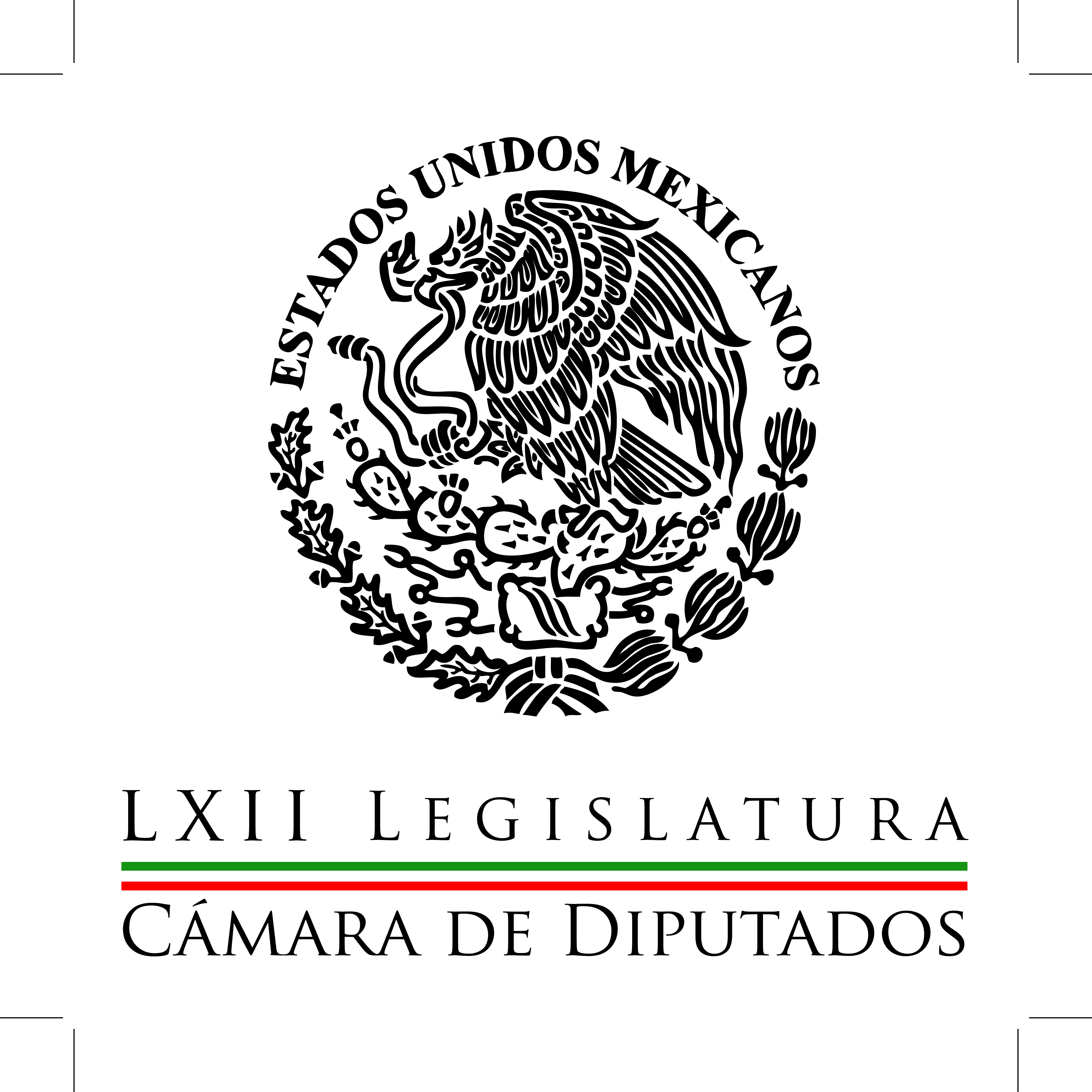 Carpeta InformativaPrimer CorteResumen: Continúan diputados en el análisis de las leyes energéticas Rasuran Ley de Delitos Electorales; abren la puerta a que sacerdotes orienten el votoHacienda no ha destinado un solo peso para colocar bebederos en escuelas: PRDPostura del PRD en el Senado divide opiniones en San LázaroINEGI presentó su encuesta nacional de calidad de impacto gubernamentalCentroamericanos denuncian amenazas y vejaciones de autoridad migratoria17 de junio de 2014TEMA(S): Trabajo LegislativoFECHA: 17/06/14HORA: 06:11NOTICIERO: Noticias MVSEMISIÓN: Primer CorteESTACION: 102.5 FMGRUPO: MVS Comunicaciones0Continúan diputados en el análisis de las leyes energéticas Angélica Melín, reportera: En la Cámara de Diputados continúa el análisis de las leyes secundarias del Ejecutivo Federal en materia energética. Las comisiones unidas de Presupuesto y Energía avalaron su calendario de reuniones de trabajo a fin de discutir los cambios propuestos por la Presidencia de la República, en particular lo que tiene que ver con asuntos fiscales. También se instalaron en sesión permanente con el propósito de desahogar los trabajos parlamentarios en el momento en que sea preciso y esperar a que el Senado de la República emita las minutas respectivas. El calendario de labores aprobado señala que el siguiente encuentro será este jueves 19 de junio cuando las comisiones de hacienda, presupuesto y energía reciban al gobernador del Banco de México, Agustín Carstens. El próximo lunes 23 de junio las comisiones de Presupuesto y Energía se reunirán con funcionarios de la Secretaría de Hacienda, y para el martes 24 de junio se abrió un nuevo espacio para escuchar a representantes de Pemex y la Comisión Federal de Electricidad. En esta reunión los diputados federales del PRD anunciaron que no se retirarán de la mesa de discusión como lo hicieron sus compañeros en el Senado. Por otra parte, las bancadas del PAN y el PRD en San Lázaro coincidieron en señalar que será muy difícil que las leyes secundarias en telecomunicaciones estén listas esta misma semana en el Senado y puedan entrar al periodo extraordinario que se convocará para este jueves 19 y viernes 20 de junio. Duración 1’26’’, nbsg/m. TEMA(S): Trabajo Legislativo FECHA: 17/06/14HORA: 00:00NOTICIERO: MVS NoticiasEMISIÓN: Primer CorteESTACION: OnlineGRUPO: MVS0Rasuran Ley de Delitos Electorales; abren la puerta a que sacerdotes orienten el votoLa Comisión de Gobernación de la Cámara de Diputados, aprobó cambios de última hora a la Ley General en Materia de Delitos Electorales, con el fin de hacer algunas precisiones y ajustes que perfeccionen la norma. Sin embargo, la propuesta presentada por el diputado del Partido Acción Nacional (PAN), Carlos Angulo, generó críticas por parte de legisladores de izquierda, quienes hicieron notar al menos dos modificaciones que podrían implicar un retroceso en la normatividad y en la sanción a ilícitos que se cometen en el marco de las elecciones.El diputado del Partido de la Revolución Democrática (PRD), José Ángel Ávila, puntualizó que al artículo 16 de la norma, referente a las sanciones para ministros de culto que presionen u orienten el sentido del voto o induzcan expresamente al electorado a votar o abstenerse de votar por un candidato, partido político o coalición, se eliminan las palabras “u orienten”.Con ello, consideró, se quita el sentido central de la disposición, de modo que se borra la conducta que puede significar la comisión de un ilícito y el elemento objetivo de la falta a sancionar, que era “orientar” el voto a favor de determinados partidos o candidatos.El también perredista Julio César Moreno, pidió no olvidar que en el ámbito religioso, hay curas, sacerdotes, arzobispos y líderes católicos, que realmente se entrometen en la vida política, y utilizan la sotana para “orientar” el voto de la ciudadanía.El caso es el mismo en el artículo 11 del ordenamiento, referente a que los funcionarios públicos que coaccionen, induzcan o amenacen a subordinados a participar en actos de campaña, para que voten o se abstengan de votar a favor de candidato o partidos determinados, serían penalizados, planteó el diputado Ávila Pérez Pero al eliminar la palabra “induzcan”, nuevamente se debilita el elemento central de la norma y la conducta que debía ser sancionada, remarcó.Establecer en la ley que solo se castigará a los funcionarios que coaccionen o amenacen a los subordinados, pero no a quien los induzca, es innecesario y en cierta medida excesiva, refrendó.El dictamen aprobado por mayoría y el cual se turnará a la Mesa Directiva de San Lázaro, para programarlo a discusión en el periodo extraordinario del jueves 19 y viernes 20 de junio, agrega elementos y frases cuyo fin es, indica la propuesta del diputado Angulo Parra, dar claridad al ordenamiento, evitar confusiones al momento de interpretar la ley y cubrir vacíos legales que pudieran afectar los derechos de los ciudadanos. En el artículo 7, se contempló que serán sancionados aquellos que “sin causa legalmente justificada”, impidan la instalación o cierre de casillas.También se precisó que el funcionario de partido o candidatos, que “dentro del ámbito de sus facultades”, no compruebe gastos de campaña y de “remanentes” de partidos que hayan perdido el registro, serán multados, indica el texto aprobado. ys/m.TEMA(S): Trabajo Legislativo FECHA: 17/06/14HORA: 00:00NOTICIERO: MVS NoticiasEMISIÓN: Primer CorteESTACION: OnlineGRUPO: MVS0Hacienda no ha destinado un solo peso para colocar bebederos en escuelas: PRDLa Secretaría de Hacienda y Crédito Público (SHCP) no ha destinado un solo peso de los 7 mil millones previstos en el presupuesto 2014, para la instalación de bebederos en las escuelas del país, denunció el vicecoordinador de la bancada del Partido de la Revolución Democrática (PRD) en la Cámara de Diputados, Miguel Alonso.El legislador agregó que sin dinero para colocar los bebederos, y aún más, con cientos de planteles sin agua potable, es un absurdo y una postura “cínica” del Partido Verde Ecologista (PVEM), exigir sanción a los colegios que todavía no cuentan con bebederos.Es necesario que todas las escuelas cuenten con bebederos, a fin de reducir en cierta medida el consumo de refrescos; pero hay otras carencias por atender con anticipación, como dotar de agua potable, drenaje  y baños, expuso Alonso Raya. Enfatizó que el problema con la instalación de bebederos, es que Hacienda y la Secretaría de Educación Pública (SEP), siguen atorados en definir reglas de operación para repartir los millones de pesos asignados en el presupuesto 2014, a tareas de autogestión en los planteles. De entregar el recurso, de acuerdo al tamaño de la escuela y las necesidades de la misma, cada  colegio podría obtener de 100 mil a 150 mil pesos, que serían destinados a labores como impermeabilizar, arreglar baños, colocar los bebederos, reparar vidrios y otros pendientes focalizados, dijo.Pero el conflicto entre la SEP y Hacienda hace imposible avanzar en el objetivo, por lo que resulta “demagógico” que el PVEM pida castigo a las escuelas que no tengan bebederos, cuando muchas ni siquiera tienen agua y las otras, aun no cuentan con el dinero suficiente para resolver necesidades básicas. ys/m.TEMA(S): Trabajo Legislativo FECHA: 17/06/14HORA: 00:00NOTICIERO: MVS NoticiasEMISIÓN: Primer CorteESTACION: OnlineGRUPO: MVS0Postura del PRD en el Senado divide opiniones en San LázaroLa decisión de los senadores del Partido de la Revolución Democrática de no discutir más las leyes secundarias en materia energética en comisiones, sino llevar sus posturas directamente al Pleno, en protesta por el mecanismo de negociación en mesas privadas entre el Partido Acción Nacional, el Partido Revolucionario Institucional y el Gobierno Federal, dividió opiniones entre diputados del Sol Azteca y generó críticas por parte del albiazul.El vicecoordinador Miguel Alonso dijo respetar y acompañar esa determinación, “porque son, obedecen en última instancia a situaciones que se van presentando, entonces uno de acá no puede decir ‘oye, estuvo mal’ o eso. O sea, simplemente los senadores hicieron un esfuerzo de discutir, de debatir, de influir, llegó un momento en que pasaron cosas y se retiraron de la discusión”, hasta que el tema llegue al Pleno.En contraparte, el también perredista Domitilo Posadas calificó como “un error” la postura de sus compañeros en la colegisladora. Durante la reunión de las comisiones unidas de Presupuesto y Energía, en las que se definió el calendario de labores, el legislador subrayó que los senadores del Sol Azteca no debieron dejar la mesa puesta ni el camino abierto, a que el PRI y el PAN definan entre ellos las leyes energéticas.Por su parte, la diputada Claudia Bojórquez, señaló que es lamentable lo que ocurre en el Senado y que el Sol Azteca se haya retirado del diálogo en comisiones; sin embargo, aclaró que ello se debió a las violaciones al procedimiento parlamentario que cometieron el PAN y el Partido Revolucionario Institucional (PRI), quienes insisten en imponer  posturas.En tanto, el subcoordinador de asuntos económicos de la bancada del PAN, Juan Bueno, señaló que los perredistas son incongruentes, pues se quejaron de que sus argumentos no estaban siendo escuchados ni atendidos en comisiones, pero para denunciar que no los dejaban hablar, utilizaron el micrófono en aproximadamente 70 ocasiones. ys/m.TEMA(S): Trabajo Legislativo FECHA: 17/06/14HORA: 00:00NOTICIERO: MVS NoticiasEMISIÓN: Primer CorteESTACION: OnlineGRUPO: MVS0Piden panistas a EPN y SEP que respalden su campaña contra el 'bullying'La bancada del Partido Acción Nacional (PAN), lanzó un llamado al Presidente de la República, Enrique Peña y a la Secretaría de Educación Pública (SEP), para que se sumen a su campaña contra el bullying, denominada “No agrego, no pego, sí respeto”.La diputada promotora de esa iniciativa, Lucía Pérez, pidió que el mandatario y la autoridad educativa, se sumen a las iniciativas emprendidas para combatir este problema el implementen a la brevedad, protocolos de actuación en las escuelas, a fin de enfrentar el fenómeno en los hechos.La legisladora indicó que el Gobierno Federal no debe esperar a que el acoso escolar provoque una nueva tragedia, para difundir campañas y emprender acciones preventivas.La también secretaria de la Comisión de Derechos de la Niñez de San Lázaro, indicó que la semana pasada, envió un par de cartas al Jefe del Ejecutivo y el titular de la SEP, en las que formalizó la convocatoria  a sumarse a su campaña contra el bullying, establecer protocolos de atención y una guía de acción específica en las escuelas del país.Recordó que su intención es la de difundir un mensaje que genere conciencia entre los niños y adolescentes; así como entre los padres de familia, en aras de promover la convivencia en paz entre los educandos.“Le pedimos al secretario Emilio Chuayffet Chemor, así como al Presidente Peña Nieto, que apoyen estas campañas, que se sumen, que en esta propuesta. Reconocemos los esfuerzos que se han hecho en el Poder Ejecutivo, en el sindicato magisterial y en el Legislativo, por emprender medidas que eviten, prevengan y sancionen el acoso escolar”, dijo.“Le hacemos una respetuosa solicitud para que de manera urgente se establezcan Protocolos de Atención contra la Violencia Escolar y de ser posible apreciaríamos el que pueda sumarse a nuestra campaña en beneficio de las niñas, niños y adolescentes de nuestro país”, enfatizó. ys/m.TEMA(S): Trabajo LegislativoFECHA: 17/06/14HORA: 06:22NOTICIERO: La RedEMISIÓN: Primer CorteESTACION: 88.1 FMGRUPO: Radio Centro0INEGI presentó su encuesta nacional de calidad de impacto gubernamental  Guadalupe Juárez Hernández (GJH), conductora: ¿Usted ha sido víctima de corrupción?, ¿usted ha tenido que "mocharse"?, ¿usted ha tenido este momento de sentirse realmente agobiado, mal por tener que dar dinero a la autoridad por un servicio, por un derecho que a usted le corresponde?, ¿esta sensación de impotencia y de que en este país las cosas no cambian? Bueno pues si usted ha sido víctima de corrupción, lamentablemente no es el único. El INEGI presentó su Encuesta Nacional de Calidad de Impacto Gubernamental y revela que 12 por ciento de la población del país fue víctima de algún acto de corrupción al realizar trámites de servicios públicos. Además enlistó los estados considerados con más niveles de corrupción y de todo esto nos platica Lilia Heras. Lilia Heras, reportera: Así es, durante el año pasado por lo menos del 12 por ciento de la población mexicana sufrió algún acto de corrupción a realizar algún trámite de servicios, pero la cifra se elevó a 50 por ciento, es decir una de cada dos personas sufrió un acto de corrupción a tener contacto con autoridades de Seguridad Pública. Esto lo arrojó la segunda Encuesta Nacional de Calidad e Impacto Gubernamental del INEGI, la cual resaltó que nueve de cada piensan personas piensan que los policías son corruptos, por lo cual el área de Seguridad Pública es una de las menos confiables, al igual que los partidos políticos. Pero vamos a escuchar parte de lo que comentó Eduardo Sojo, que es el presidente del INEGI. Insert de Eduardo Sojo, presidente del Instituto Nacional de Estadística y Geografía: "El 12 por ciento fue víctima de un trámite o servicio, cuando tuvo esa experiencia de trámite o servicio; creo que esa es la virtud, ya no es que 'hemos escuchado que hubo corrupción', ya no es que 'un conocido me dijo que el primo de un amigo', no, ya es efectivamente cuando uno hace un trámite o servicio el 12 por ciento, 12.1 por ciento nos dijo que fue víctima de un acto de corrupción". Reportera: Y este 12 por ciento de las personas que directamente sufrieron el acto y se atrevieron a decir que sí y que aceptaron haber sufrido un acto de corrupción porque la cifra de la percepción es mucho más elevada. Y de acuerdo a la encuesta del INEGI a los mexicanos les preocupan básicamente tres problemas: la inseguridad y la delincuencia, seguido del desempleo y después la corrupción. También destaca que las áreas donde se considera existe menos corrupción son por ejemplo las universidades. También, de manera sorprendente el servicio de energía eléctrica y después la recolección de basura. Y es el reporte. GJH: Gracias Lilia, hasta luego. La experiencia ha señalado que entre menos corrupción más calidad de vida y esto se puede ver en los distintos países donde prácticamente la corrupción es mínima ¿no? No podemos decir que sea de cero, que se anula pero donde la corrupción es mínima la calidad de vida de los ciudadanos es totalmente distinta. ¿Usted ha sido víctima de algún momento, en algún momento de corrupción? Pues compártalo con nosotros díganos dónde, díganos quién, en qué circunstancias y bueno, lo estaremos comentando aquí en "La red". La corrupción, de acuerdo con lo que se ha mencionado, tiene en este punto, en estos temas que más le preocupan a la gente, la inseguridad como ya nos decía Lilia Heras, la delincuencia y también la corrupción. Y entre la percepción sobre la frecuencia de corrupción en diversos sectores, la policía están número uno y con cifras muy altas 89.7; partidos políticos, partidos políticos debajo de la policía 84.4, ministerios públicos 78.4, gobiernos estatales 77.2, diputados y senadores 77, gobiernos municipales 75.8, el Gobierno Federal también con cifras muy altas de 75, de 75.6; institutos electorales también 66.5, sindicatos 64.4, jueces y magistrados 65, empresarios 63.5 y medios de comunicación, que tampoco se salvan, nos dicen 62.3. Duración 4’41’’, nbsg/m. INFORMACIÓN GENERALTEMA(S): Información GeneralFECHA: 17/06/14HORA: 06:30NOTICIERO: Fórmula Detrás de la NoticiaEMISIÓN: Primer CorteESTACION: 104.1 FMGRUPO: Fórmula0Miguel Barbosa: Debate sobre leyes secundarias energéticas Miguel Barbosa: Debate sobre leyes secundarias energéticas Ricardo Rocha en entrevista con Miguel Barbosa, senador del PRD Ricardo Rocha (RR), conductor: Y ahora de viva voz Miguel Barbosa, coordinador de la bancada perredista en el Senado de la República. Senador, gracias por tu confianza en este espacio, buenos días. Miguel Barbosa (MB), senador del PRD: Buenos días Ricardo, a tus órdenes, buenos días. RR: ¿Cuáles son los elementos sustantivos, los puntos nodales en donde no están ustedes de acuerdo, en lo que hace al método de esta discusión, de este debate para dictaminar las leyes complementarias en la energética? MB: Bueno, mira, el día martes de la semana anterior, hace ocho días, arrancó el proceso de dictaminación en Comisiones Unidas de las leyes secundarias del primer dictamen de leyes secundarias en materia enérgica. Y al arrancar los presidentes de las comisiones, pusieron a consideración del pleno de las mismas un procedimiento especial, diciendo que no era un trabajo en pleno, sino en comisiones, podría aprobar las mismas, el pleno, un procedimiento especial. ¿En qué consistía el procedimiento especial? En juntar el debate, sin votar; juntar el debate en lo general y en lo particular, sin que primero se debata en lo general, se reserve en lo particular, se vote en lo general y después se presente las reservas en particular, en términos de la norma interna. Sino que aquí lo que hicieron fue de las 21 leyes que conforman, aquellas que llegaron al Senado como Cámara de origen, juntarlas en cuatro dictámenes, en cuatro dictámenes, porque están interrelacionadas, y decir que se podían discutir en lo general y lo particular, junto todo, en 13 días, del 10 el 23 y después el 24 y 25. En 48 horas, votar en lo general y en lo particular. Entonces es violatorio ¿por qué?, porque no puedes discutir en lo particular, cuando no has votado en lo general los artículos no reservados, es de todos conocidos estos... RR: ¿Eso en qué sentido cambia el resultado del debate mismo, esta metodología que tú señalas, en donde se han puesto de acuerdo el PRI y el PAN? ¿Cambia el sentido de la votación? MB: Esta es una condición que PAN le puso el PRI para no avanzar con votaciones, en tanto termina una negociación entre ambos partidos, entre el gobierno y el PAN básicamente ¿Sí? RR: ¿Por la electoral? MB: Mira, por muchas cosas, no la electoral, sino muchas otras cosas, que llegan inclusive no solamente con… RR: .Miguel, todavía hay un par de cosas que quisiera preguntarte y seguramente que tú también quieres decir, necesitamos hacer una pausa programada por la computadora ¿sí? MB: Sí, cómo no. RR: Perdón, dos minutos nada más. MB: Sí. Pausa RR: Estoy hablando con Miguel Barbosa, coordinador de la bancada perredista en el Senado de la República. Palabras más, menos, nos hablabas de que so pretexto de la discusión sobre la reforma energética y el método para dictaminar estas leyes, hay una negociación de varios otros asuntos entre PRI, Gobierno y PAN. MB: Así es. Ahí se esconde todo un acuerdo que el PAN condiciona al PRI para apoyar el tema energético, y que ha sido la historia de esta legislatura. En el ánimo del gobierno de sacar este proceso con el apoyo de los votos del PAN, es como están actuando. Pero en este caso, para no marear con el asunto, con argumentos de procedimiento, lo que se está pretendiendo es, violando la forma, intentar el debate de fondo, y la prueba está que cuando nosotros salimos de la discusión, cuando nos separamos de la discusión de comisiones, les bastó 20 minutos para terminar una discusión en lo particular del dictamen, el primer dictamen, el dictamen de hidrocarburos muy importante, y al día siguiente, el sábado pasado, menos de una hora para debatir el tercer dictamen donde se encontrarían las leyes sobre energía eléctrica y CFE. ¿Es el debate que quieren? Yo les digo a los que están legítimamente de acuerdo en las leyes secundarias que se pregunten si ése es el debate que se quiere sobre este asunto tan importante. Hoy la Mesa Directiva, a petición de nosotros, dará su opinión sobre la legalidad del procedimiento. Nosotros hemos dicho que confiamos y vamos a acatar lo que diga la Mesa Directiva, aún cuando reconocemos que en el Senado, las cámaras, hay órganos políticos, no de estricto derecho, que sus decisiones las toman por mayoría. Pero vamos a acatar. Hemos planteado con el senador Gamboa una serie de salidas para poder reincorporarnos al tema, porque la gente está queriendo que nos reincorporemos al Pleno para que los debates no duren ni 20 minutos, ni menos de una hora. Pero detrás de esto se esconde un gran juego que no ha sido ni siquiera ocultado por los actores políticos. Los panistas han dicho en varias ocasiones que están teniendo un acuerdo por fuera el Senado que tiene que ver con muchas cosas, y la forma como se ufanan muchos de ellos sobre los temas no legislativos, como los casos de impunidad, como el asunto de Oceanografía, entre otros. RR: Finalmente, a reserva de lo que tú quieras añadir y puntualizar, ¿qué sentido tiene el que se busque un debate, eventualmente un consenso, no lo sé, sobre estos temas sustantivos para el país, cuando en teoría, también hasta dónde sé y si no corrígeme, se podría imponer la aritmética simple de la suma de PRI, más PAN, más un par de satélites? MB: Sí, bueno, ésa es la pregunta que también deben de hacerse ellos, si quieren una mayoría asegurada, que yo estoy también cierto que la tienen, lo que quieren es evitar un debate para que la gente no tenga presentes muchas cosas. Eso es lo que se pretende. En el PRD aceptamos la forma que se resuelva a través de mayorías y un asunto de unanimidad o consenso en este tema no es posible tenerlo, tenemos posiciones perfectamente claras, pero queremos que la gente sepa y por eso necesitamos el debate por hacer, el real, el real y no el eterno, por favor, es inhumano pensar lo que dijeron, por ejemplo, para decir, no, que se presenten las reservas en particular en bloques de 15 minutos violando la norma en el sentido de que el legislador puede elegir si presenta en bloques o no sus reservas en particular. Es que son 22 senadores, mil artículos, 22 mil artículos, eso es una cosa, una locura que nunca ocurrido ni ocurrirá, es materialmente y humanamente imposible, porque las reservas se presentan con lógica, hasta con una lógica pedagógica, para que puedan comprenderse y puedan entenderse. Pero esa es la forma de decir que nosotros queremos obstruir debatiendo, que queremos obstruir hablando, ¿sí?, llevar al infinito. Si no hubieran violado el procedimiento esto ya estaría hasta concluido, pero ellos quisieron violar el procedimiento en un asunto y bajo una lógica de decir esto lo aprobamos por mayoría y hagan lo que quieran. Hacer lo que quieran es decir váyanse a la corte, así nos lo dicen y podemos irnos a la corte y es lo que vamos a hacer en su momento, pero cuando hablan así, lo que hablan, se expresan con un desprecio a la legalidad, es lo que está ocurriendo en el Senado. RR: ¿Algo más que quieras puntualizar que no te haya preguntado? MB: Ninguna cosa, de poder atender este asunto. Hoy habrá una opinión de la Mesa Directiva. Nosotros no vamos a acatar más allá -repito- de que en el Senado no hay órganos de estricto derecho y órganos políticos, lo hemos dicho y nosotros estamos atentos a poder responder ante la opinión de la gente. RR: Miguel Barbosa, coordinador de la bancada perredista en el Senado, gracias por tu confianza en este espacio, se queda abierto y estamos al habla, gracias, buenos días. MB: Gracias, buenos días. Duración 9’11’’, nbsg/m. TEMA(S): Información General FECHA: 17/06/14HORA: 00:00NOTICIERO: Primero NoticiasEMISIÓN: Primer CorteESTACION: Canal 2GRUPO: Televisa 0Enrique Campos: Videgaray afirmó que reformas estructurales traerán cambios a la economíaEnrique Campos Suárez, colaborador: El secretario de Hacienda, Luis Videgaray afirmó que las reformas estructurales traerán cambios a la economía del país, aclaró que serán de manera paulatina, pero serán profundos. Insert de Luis Videgaray, secretario de Hacienda: "Sabíamos que proceso de reformas sería un proceso que no resultarían cambios instantáneos, reformar no es hacer magia, reformar es cambiar a profundidad la estructura de nuestra economía que nos ha impedido crecer por más de 30 años...". Duración 35´´, ys/m.TEMA(S): Trabajo LegislativoFECHA: 17/06/14HORA: 8:06NOTICIERO: MVS NoticiasEMISIÓN: Primero CorteESTACION: 102.5 FM GRUPO: MVS  0PAN amenaza con retrasar secundarias energéticasCarmen Aristegui, conductora: El PAN amenaza con retrasar secundarias energéticas. Gustavo Madero, presidente de este partido, amenazó con retrasar hasta septiembre la aprobación de las leyes energéticas sino se homologan las leyes electorales y políticas en los 17 estados donde habrá elecciones 2015. 50”, Ma.m. TEMA(S): Información GeneralFECHA: 17/06/14HORA: 06:21NOTICIERO: Panorama InformativoEMISIÓN: Primer CorteESTACION: 88.9 FMGRUPO: ACIR0La reapertura de la L12 del Metro no obedecerá a asuntos políticos: MAM Alejandro Villalvazo (AV), conductor: Reapertura Línea 12 del Metro, la línea que descarriló a Marcelo Ebrard, políticamente lo descarriló a Marcelo Ebrard. Que dicen ahora de... ¿Cuándo van a reabrir esa Línea 12?, porque en los mismo plazos que el Gobierno capitalino puso hablaba de 6 meses, hace 3 que lo cerró. El problema es que apenas están con el trabajo ahí de saber qué fue lo que paso, de empezar con algunas reparaciones menores, porque lo mayor todavía falta y en lo mayor están estas curvas la uno y la dos, que tienen problemas de trazado. No está fácil, la verdad es que no está nada sencillo el tema de la Línea 12 del Metro. ¿Qué dice el Dr. Mancera? José Antonio Morales (JAM), reportero: Que definitivamente primero está la seguridad de los usuarios de la Línea 12 y después los tiempos políticos. Hay una frase, justamente que vamos a escuchar, que dice que "no va anteponer los tiempos políticos". Insert Miguel Ángel Mancera: "Hay una instrucción muy clara, de que la Línea debe estar absolutamente segura, certificada en la operación, para que se vuelva a poner en marcha". JAM: Es parte del audio que queríamos que se escuchara. También en la Asamblea Legislativa se habló del tema, porque los diputados del PAN, por cierto, diputados que forman parte de la comisión que investiga la Línea 12, ellos ya se adelantaron, ya tomaron sus decisiones y dicen que ya van a interponer denuncias ¿contra quién?Insert Héctor Saúl Téllez, Diputado: "Hemos determinado denunciar, por lo anterior y ante los resultados del dictamen de la comisión, al Ingeniero Enrique Horcasitas Manjarrez y al Ingeniero Francisco Bojórquez Hernández. La denuncia es de carácter administrativo, y se presentará ante la Contraloría General del Distrito Federal; esta denuncia está basada en la llamada Ley Bache, que consiste en, principalmente, reparar el daño de aquellas personas que han sufrido un menos cavo en su calidad de vida y en su patrimonio, por la determinación de haber llevado a cabo, la suspensión de la Línea 12." JAM: Esta denuncia se estaría llevando a cabo el último día de este mes, y por otra parte dicen que no sería la única, también tienen en la mira al señor Joel Ortega, el actualmente dirige el Metro en la Ciudad de México; no se nos olvide que por ahí del 2008, es la misma persona a la que corrieron de la Policía, por la muerte de 12 personas en la discoteca "News Divine". Termino mencionándote, que en la zona norte del Distrito Federal, también amaneció lloviendo y están encharcada arterias como Eduardo Molina, Congreso de la Unión, Ferrocarril Hidalgo y avenida de Los Insurgentes, para que lo tomen en cuenta y conduzcan con precaución. AV: Seguramente estos nombres que nos pone Pepe Toño Morales, Enrique Horcasitas entonces director del proyecto Metro, Francisco Bojórquez entonces director del Metro y Joel Ortega el actual director del Metro, pues van a aparecer como parte de los responsables y digo seguramente, porque, ya está como muy mandado a hacer el tema de quienes tendrán nombre y apellido, en la responsabilidad de estas fallas de la Línea Dorada, de esta línea atorada. La pregunta sigue siendo ¿Y Marcelo Ebrard?, pues si él era el jefe, él era el responsable, o que, nos vamos a volver a tragar el cuento de "Yo no sabía nada", es que "Yo era el jefe y yo no sabía nada", ya alguna vez nos tragamos ese cuento; se acuerdan cuando Ponce jugando en Las Vegas y el dinero y las ligas de Bejarano. ¿Ahora nos vamos a volver a tragar el cuento del "Yo no sabía nada"?, cuando además era un Jefe de Gobierno que tenía todos los hilos. Duración 3’54’’, nbsg/m. TEMA(S): Información General FECHA: 17/06/14HORA: 00:00NOTICIERO: MVS NoticiasEMISIÓN: Segundo CorteESTACION: OnlineGRUPO: MVS0PRI-DF publica convocatoria para elección de presidente y secretario generalEl Comité Directivo del PRI en el Distrito Federal publicó en los primeros minutos de este martes las convocatorias para la elección extraordinaria del presidente y secretario general de ese instituto político, quienes habrán de concluir el periodo estatutario 2012-2016.De acuerdo con los documentos, el presidente provisional del partido, Israel Betanzos, solicitó el 12 de junio al presidente nacional, César Camacho, la autorización para emitir la convocatoria, autorización que fue otorgada el 13 de junio.Conforme a las bases de la convocatoria, el registro de aspirantes se realizará el sábado 21 de junio de las 11:00 a las 12:00 horas en las instalaciones de la Comisión de Procesos Internos, ubicada en Puente de Alvarado 75. Quienes aspiren a ocupar ambos cargos deberán cumplir con una serie de requisitos entre los que destacan: contar con al menos el apoyo del 20 por ciento de la estructura territorial, a través de los Comités Delegacionales o con el apoyo de tres de los cuatro sectores del partido, es decir, Movimiento Territorial, Organismo Nacional de Mujeres Priistas, Frente Juvenil Revolucionario y la Asociación Nacional de la Unidad Revolucionaria.Además de lo anterior, los aspirantes deberán entregar un formato expedido y aprobado por la Comisión de Procesos Internos en el que manifiesten bajo protesta de decir verdad, entre otros rubros, no haber sido condenados por sentencia ejecutoria por delitos graves, ni por un delito patrimonial.La Comisión de Procesos Internos expedirá a más tardar el 21 de junio, los dictámenes mediante los cuales se acepta o se niega el registro de los aspirantes. En el caso de que se registre un solo aspirante o si se dictaminara procedente el registro de uno solo, la Comisión hará la declaratoria de registro único y formulará el dictamen para presentarlo ante el pleno del Consejo Político.En este sentido, ambas convocatorias establecen que el Consejo Político del Distrito Federal se instalará en sesión electiva el 22 de junio, en el auditorio Plutarco Elías Calles de la sede nacional del PRI, cuya sesión iniciará a las 11:30 horas y en la que deberán rendir protesta el presidente y secretario general sustitutos.Finalmente, en la convocatoria el presidente en funciones del PRI capitalino, Israel Betanzos, hace un llamado al “entusiasmo” del priismo en la capital para que contribuya a realizar “un proceso de elección apegado a las disposiciones partidarias, plenamente democráticas, equitativas, transparentes y eficaces”. ys/m.TEMA(S): Trabajo LegislativoFECHA: 17/06/14HORA: 7:53NOTICIERO: Milenio OnlineEMISIÓN: Primero CorteESTACION: OnlineGRUPO: Milenio  0PAN dejó caos de información sobre desaparecidos: MartíLos sexenios panistas crearon un caos de información que dificulta tener una cifra exacta de desaparecidos en México, señaló Alejandro Martí, presidente de la organización México SOS.“La cifra comparativa de desaparecidos fue a la alza escandalosamente a partir de 2006, antes de eso la atención que se ponía a la estadística era muy mala. En la época de Calderón cuando comenzó la famosa guerra, las instituciones estaba desechas, el cambio democrático fue fallido, lo cual nos generó un caos informativo, archivos completos desaparecieron”, dijo en entrevista para Milenio Televisón.Respecto a la cifra que dio a conocer ayer la Secretaría de Gobernación de que son 16 mil los desaparecidos en México, el activista aseguró que es confiable.“Podemos confiar en la cifra de 16 mil, sin contar con la tragedia que tenemos con los migrantes de Centroamérica. A partir de allí, para bien o para mal, realizar lo que sea necesario para tener información clara”, aseguró.Agregó que aún falta por hacer más efectivos los reportes de aparición,  pues a veces las personas desaparecidas regresan y se tarda en revelar.“Cuando desaparece alguien todos nos escandalizamos, pero el reporte de aparición tarda en darse y es muy laxo”. Ma.m. TEMA(S): Información GeneralFECHA: 17/06/14HORA: 00:00NOTICIERO: MVS NoticiasEMISIÓN: Primer CorteESTACION: OnlineGRUPO: MVS0Reúne 31 mil firmas solicitud de Dresser para 'no condonar deudas a estados y municipiosLa petición iniciada en el sitio Change.org por la analista política Denisse Dresser, de dejar sin efecto una condonación de deuda a estados y municipios que "además de ofensiva es inconstitucional”, como detalló Dresser en su propuesta iniciada el 27 de mayo del 2014; en poco más de dos semanas ha sido firmada por al menos 31 mil 300 personas.Tras  afirmar que mientras el Impuesto Sobre la Renta (ISR) afecta la economía de cada ciudadano mexicano, los gobiernos estatales y municipales  librarán este cargo por una condonación otorgada por la Secretaría de Hacienda y el Congreso: para evitarlo, desde el 12 de febrero del 2013 un grupo de contribuyentes presentó una demanda de Amparo en contra del artículo 9 de la Ley de Ingresos de la Federación 2013, que establece la condonación.La demanda ya se encuentra en la Suprema Corte de Justicia de la Nación, a cuyos ministros está dirigida la petición en línea.“En 2012 -explica Dresser- este regalo a las entidades superó los 20 mil millones de pesos. Y este regalo se lo han hecho año con año sin ninguna explicación ni justificación. En la Ley de Ingresos de 2013, el Congreso les dio permiso a las entidades y ayuntamientos para embolsarse el 60% de la recaudación del ISR de sus empleados y el 30% durante 2014, agrega.“El regalo que el gobierno federal les hizo a los estados y municipios sale directamente de nuestros bolsillos como contribuyentes. ¿Por qué permitir que el gobierno se dé premios a sí mismo mientras nos exprime a los contribuyentes? ¿Por qué permitir que nuestros impuestos acaben en los bolsillos de los políticos?”, pregunta la politóloga.Además de las miles de firmas, el Instituto Mexicano de la Competitividad (IMCO) también se pronunció en contra de la condonación del ISR a estas entidades públicas, y advirtió que ésta viola la protección y respeto a la propiedad privada, así como la obligación de los ciudadanos a contribuir al gasto público del Estado.A ellos también se han unido ciudadanos como Carlos Elizondo Mayer-Sierra, Federico Jesús Reyes Heroles, Jorge Castañeda Gutman, Leo Zuckerman, Luis Manuel Pérez de Acha, Juan Pardinas, Héctor Aguilar Camín y Jesús Silva Herzog, entre otros. Todos los ciudadanos que impulsan esta petición desde Change.org siguen a la espera de una primera audiencia en la Suprema Corte de Justicia, que hasta el momento no se ha anunciado. Los interesados en la petición de la Dra. Dresser pueden ingresar al sitio: www.change.org/yocontribuyente. ys/m.Carpeta InformativaSegundo CorteResumen: José González Morfín: Homologación de la Reforma Político-Electoral en los estadosManlio Fabio Beltrones: Debate sobre leyes reglamentarias en energíaCarstens explicará la operación del Fondo PetroleroJorge Luis Preciado: Reforma EnergéticaSenado define la legalidad o no del método para las leyes energéticasRegresa PRD a debate energético en el SenadoDarío Celis Estrada: Caso OceanografíaJoaquín López-Dóriga: Se registran cifras positivas en la economía17 de junio de 2014TEMA(S): Trabajo LegislativoFECHA: 17/06/14HORA: 07:32NOTICIERO: Reporte 98.5EMISIÓN: Segundo CorteESTACION: 98.5 FMGRUPO: Imagen0José González Morfín: Homologación de la Reforma Político-Electoral en los estadosMartín Espinosa, conductor (ME): A raíz de la aprobación en el Congreso federal de la ley llamada Reforma Político-Electoral, esta legislación tiene que homologarse o tiene que pasar por los Congresos de los estados para que también las entidades federativas aprueben estos cambios constitucionales para que entren en vigor a nivel nacional. Sin embargo, ahí es donde se ha atorado esta Reforma Político-Electoral y voy a platicar esta mañana con el presidente de la Mesa Directiva de la Cámara de Diputados, don José González Morfín, que es integrante del Partido Acción Nacional. ¿Cómo está diputado González Morfín? Buenos días.Diputado José González Morfín, presidente de la Mesa Directiva de la Cámara de Diputados (JGM): Muy buenos días Martín. Me da mucho gusto saludarlo y me da mucho gusto saludar a todo el auditorio.ME: Igualmente diputado. Pues va muy lento esto de la homologación de la llamada Reforma Político-Electoral en los estados ¿verdad?JGM: De alguna manera eso es lo que hace falta, porque recuerda Martín que nosotros hicimos una reforma constitucional el año pasado, ésta transitó muy rápido por las legislaturas de los estados y después de que ya fue promulgada la reforma constitucional nosotros aprobamos las leyes reglamentarias de la misma en un periodo extraordinario que concluyó recientemente hace unas semanas. Lo que está pendiente es justamente esto, que las legislaciones locales, también por mandato constitucional, se homologuen a la legislación que aprobamos en el ámbito federal, que algunos estados van muy bien, otros estados ya aprobaron la parte constitucional y les falta las leyes secundarias. Entonces estamos en un proceso en que, sobretodo, las 17 entidades, son 16 y el Distrito Federal, 16 estados y el Distrito Federal que tienen procesos locales el año que entra, deberán concluir con esta armonización, por decirlo de algún modo, de la legislación local con la federal para que no haya contradicciones.Yo tengo mucha confianza, lo he venido diciendo Martín de que esto se va a concluir en tiempo y forma más tardar el día 30 de este mes para que no tengamos ningún problema de que ya ve que la Constitución establece que las leyes electorales deben promulgarse 90 días de que inicie el proceso electoral correspondiente o donde vayan a aplicarse. Entonces, creo que estamos muy a tiempo, todavía queda la mitad de este mes para que se concluya el trabajo. Hay estados que van muy, muy bien, hay estados que van un poco atrasados, pero yo tengo confianza de que vamos a concluir bien.ME: ¿Cuáles son esos estados donde hay avances, diputado González Morfín?JGM: No tengo la lista y no quiero pecar de omiso porque créame Martín ayer mismo hubo estados que estuvieron trabajando en esto. Esta parte, debo decirlo, ya no se nos comunica eh, es en el ámbito de la soberanía estatal donde se están dando las cosas, de hecho, como usted sabe el fin de semana pasado en Cancún se reunió una conferencia de Congresos locales, donde hubo diputados locales de todos los partidos, estuvo el presidente del INE, estuvo el secretario de Gobernación y de alguna manera ahí aprobaron como un decálogo de qué cosas debe de tener la legislación local y qué cosas deben de estar más bien en el ámbito de la soberanía estatal, para regularlos.Me refiero por ejemplo, hay cosas de procedimiento que tiene que ver que hace cada uno de los organismos electorales, cómo se atraen o como se delegan las facultades por parte del INE y más que es obligatorio para todos. Peor por ejemplo, el regular las modalidades de la reelección, por ejemplo, en el ámbito de los diputados locales o de los congresos locales, es obligatorio porque ya la Constitución general lo establece, pero las modalidades, que yo creo que corresponde resolverlo a los Congresos…ME:…de cada estado.JGM: Claro, entonces, creo que…créame Martín que yo me siento muy tranquilo, sé que hay presiones, el tiempo apremia, peor yo percibo que se está haciendo bien el trabajo, que esta reunión de diputados locales de todo el país que se dio el pasado viernes y sábado en Cancún, ayuda muchísimo y que yo creo que no hay ninguna duda de que estaremos cumpliendo con todo lo que nos corresponde, porque a nosotros nos corresponde también una parte de la legislación del Distrito Federal. y en el periodo extraordinario que vamos a llevar a cabo en la Cámara de Diputados el próximo jueves, vamos a meter esa parte que nos corresponde, porque recuerde que la legislación del Distrito Federal está regido por un estatuto de gobierno que sigue siendo responsabilidad del Congreso de la Unión.ME: Claro ¿qué implicaciones tendría el no contar en tiempo y forma con la homologación de las leyes secundarias o reglamentarias en materia de cuestiones político-electorales? es decir, si el 30 de junio hay algunos congresos que no lo hicieron ¿qué puede pasar?JGM: Pues se podría aplicar la legislación que está vigente, pero yo si percibo que habría muchas contradicciones y muchos problemas porque la elección es el mismo (…), hay elección federal o sea, esa no la podemos ya mover, o sea vamos a renovar la Cámara de Diputados en su totalidad, 500 diputados en todo el (…)ME:… la del 2015.JGM: Entonces, imagínate, o sea, la serie de contradicciones que habría si el mismo día de la elección se están aplicando dos…bueno de hecho se van a aplicar dos, pero deben de estar armonizadas, o sea, que se aplique la federal, que se aplique en el ámbito de las elecciones federales, que se aplique la local también en el ámbito de las elecciones locales, pero que estén armonizadas. Porque si no va a haber una serie de contradicciones, especialmente al nuevo Instituto Nacional Electoral que acabamos de crear pues se le vendrían machismos problemas.Recuerde Martín que el Instituto Nacional Electoral va a tener que resolver cuestiones tan importantes como ¿qué parte? o ¿qué procesos electorales locales atraen a su ámbito de responsabilidad? ¿Qué parte del proceso o que procesos digamos delega en los Institutos Locales que están a punto de aprobarse?, también ya se lanzó una convocatoria por parte del INE para renovar todos los organismos en el ámbito local para recrear los nuevos, realmente, lo que pasa es que la convocatoria establece que podrán inscribirse todos en el proceso de selección, todos los actuales consejeros en el ámbito local. Yo creo que es muy justo también ¿no? que puedan participar y que finalmente el Instituto Nacional Electoral integre los organismos locales con los que considere mejores seguramente ahí estarán muchos de los que actualmente forman parte de los organismos locales electorales ¿no?ME: Clara, claro, bueno pues como usted dice ya no se les comunica a ustedes, pero si es un trabajo que tienen que hacer los congresos estatales de aquí al 30 de junio. JGM: Nosotros le estamos dando seguimiento porque la verdad es que de interés de todos, entonces tengo mucha confianza y con mucho gusto si quiere Martín al final del mes o en los primeros días del que sigue hacemos una evaluación de lo que pasó para no caer ahorita en el error de cometer alguna omisión y en decir algo que no tengamos ahorita todos los elementos para afirmarlo. Yo creo que va muy bien, los congresos ayer mismo estaban convocando a periodos extraordinarios, entonces yo creo que esto va a concluir bien. ME: Bueno vamos a estar pendientes, diputado González Morfín, agradezco la precisión de estos datos y vamos a estar pendientes de aquí al 30 de junio y si gusta platicamos a principios de julio en que quedo y sobre todo en estos 27 estados o entidades incluyendo al DF que van a atener comicios locales el año próximo. JGM: Con mucho gusto Martín, la verdad ha sido un gusto saludarlo a usted y a todo su auditorio y volvemos a platicar. ME: Gracias diputado, buen día. Duración 8’29’’, nbsg, ys, ma/m. TEMA(S): Trabajo Legislativo FECHA: 17/06/14HORA: 08:31NOTICIERO: En los Tiempos de la RadioEMISIÓN: Segundo CorteESTACION: 103.3 FMGRUPO: MVS0Manlio Fabio Beltrones: Debate sobre leyes reglamentarias en energíaOscar Mario Beteta (OMB), conductor: Vamos a platicar con el licenciado Manlio Fabio Beltrones. Como usted sabe, es coordinador de la fracción del PRI en la Cámara baja. Legislador, muchas gracias y muy buen día.Manlio Fabio Beltrones (MFB), coordinador de la fracción del PRI en la Cámara baja: Buenos días, Oscar Mario, gusto en saludarles a todos ustedes.OMB: Le iba a preguntar a quién le va, ya sabemos a quién, ¿su pronóstico?MFB: Yo espero el dos-uno, dos-uno, favor México, obviamente.OMB: Bueno. Oiga, diputado, dígame, ¿en qué fase ubica este proceso de construcción de las leyes reglamentarias en la Reforma Energética? El Partido Acción Nacional sigue condicionando su apoyo a este road show que siguen las leyes secundarias en materia político-electoral y todavía nada se define en materia de telecomunicaciones.MFB: Sí, Oscar Mario. Mira, el día de hoy tendremos junta de coordinación política en Cámara de Diputados y ahí es donde nosotros habremos de acordar el solicitar a la Comisión Permanente, que se reúne mañana, el que se celebre un periodo extraordinario el 19 y 20 de este mes, o sea, jueves y viernes.¿Con qué objeto? Nosotros ya tenemos tres dictámenes que es necesario que se pongan a consideración del pleno para perfeccionar nuestra legislación electoral a fin de que esta legislación se aplique en las elecciones del 2015.Vamos, el plazo límite para hacer cambios electorales y que pueden ser aplicables en la elección de junio del 2015 es el 30 de este mes de junio; de tal suerte que aquí habremos de resolver este asunto que tanta polémica generó entre los haberes de retiro de los magistrados, anulando esa posibilidad.También habremos de perfeccionar el régimen de coaliciones porque hubo alguna inquietud por parte de ciertos partidos políticos y también haremos una serie de modificaciones para hacer precisiones en el tema de los delitos electorales que deben de ser sancionados.Lo haremos, y cuando estemos mañana, en la Comisión Permanente, pues solicitaremos al Senado de la República cuáles serían los temas que a ellos les gustaría agendar en este periodo extraordinario. Ellos tienen ahí el tema de perfeccionar el estatuto de Gobierno del Distrito Federal para que la Asamblea, también antes del 30 de junio, pueda empatar, homologar las elecciones de junio del 2015, porque de lo contrario llevaría dos elecciones, una en junio y otra en julio. Y posiblemente ahí sabremos también los avances que tienen en la construcción de un dictamen en materia de telecomunicaciones.Si tienen ellos ya posibilidades en su negociación de dictaminar, pues lo incluiríamos en el periodo extraordinario; de lo contrario habríamos de hacer otro periodo extraordinario la semana que entra, si es necesario, para poder ver telecomunicaciones y entonces quedarnos para las negociaciones finales, que no han sido fáciles, en materia de leyes reglamentarias, en el tema de lo que es el nuevo modelo de exploración y extracción petrolera que tiene México. Este posiblemente para dentro de tres semanas.Con esto nosotros cerraríamos un capítulo de las grandes reformas que en el gobierno del presidente Enrique Peña Nieto se han promovido para hacer que las cosas buenas pasen.OMB: Licenciado Beltrones, dígame, pero las cámaras locales en teoría, aunque todos ustedes son muy respetuosos, ¿que no tienen que acatar lo que ya aprobó el Congreso federal, específicamente en materia político-electoral?MFB: Tienes toda la razón, Oscar Mario, y lo deberían de hacer de manera automática, pero en el caso de que no lo hagan, yo estoy más que seguro de que podemos nosotros interponer una controversia constitucional por no haberlo llevado a cabo en algunos de los estados y la vamos a ganar en la Corte.OMB: ¿Se requiere que haya mayoría exclusivamente, 17, con que haya 17 o 16 más uno, cómo...?MFB: Sí, nomás con que tengamos 16. Recordemos que...OMB: Dieciséis.MFB: Son 31 entidades que tienen Congreso, que cuentan y con 16 es suficiente. Ya estamos nosotros muy cerca de lograr todo lo que queremos.OMB: ¿Entonces hasta que el Distrito Federal no tenga constitución no debe de entrar en este requisito?MFB: No, No, es que el Distrito Federal tiene una legislación específica. Lo que estamos haciendo nosotros es cambiando el estatuto de gobierno para darle facultades a la Asamblea para que puedan ellos cambiar lo que es la fecha de la elección de los delegados y de los diputados locales.OMB: Eso está interesante. ¿Y para cuándo sería?MFB: La haríamos igual, en junio.OMB: En junio.MFB: En junio del 2015. De lo contrario, si no les damos esas facultades nosotros a la Asamblea, habría dos elecciones en el 2015, una en junio, que es la federal, y otra en julio, que sería la local, lo cual me parece muy inconveniente.OMB: Bueno, entonces la Asamblea del Distrito Federal no tiene ese peso que poseen los congresos locales en la aprobación de una ley, como es en materia político-electoral, como tiene que darse al resto de los que operan en la República Mexicana.MFB: Sí, las reformas constitucionales, para que así sean, tienen que ser votadas por las dos terceras partes, tanto de Cámara de Diputados como de Cámara de Senadores, y posteriormente ratificadas por la mitad más uno de los congresos locales, lo cual ya sucedió.Ahora lo que se necesita de los estados es que adecuen sus constituciones locales a lo que dice la Constitución General de la República y es en lo que van retrasados los estados. Hay muchos que ya hicieron su modificación y hay otros que la han estado pensando más de la cuenta.  No obstante, como tú bien lo dijiste, y hay que reiterárselo a quienes hoy nos hacen el honor de escucharnos, pues es el que podía caber ahí una controversia constitucional para que las elecciones fueran tal cual lo dice la Constitución General de la República.OMB: Pero con que 16 lo palomeen, pues ya estuvo, ¿no?MFB: Eso ya estuvo desde antes, o sea, la Reforma Constitucional ya está avalada. Lo que hace falta es que ellos hagan las modificaciones de sus constituciones locales a fin de que las elecciones que se llevan a cabo en el 2015 se celebren con las reglas que ya dispusimos en el cambio de la Reforma Constitucional de la Nación.OMB: Sí, bueno, las reformas que se aprobaron, de hecho, en diciembre, lo que está por palomear, como usted bien señala, son estas leyes secundarias o reglamentarias, ¿no?MFB: No, lo que... Sí, claro, aquí, a nivel nacional, con lo que vamos hacer el próximo 19 y 20, pero en los estados, Oscar Mario, ellos tienen que hacer los cambios a su constitución local porque la constitución local no dice lo que hoy nosotros hemos perfeccionado en la Constitución federal, la nacional. De tal suerte que ahí es donde está el retraso, en hacer los cambios a su Constitución. Por ello es que, yo te comento, y ya se dice, cabe una controversia constitucional en el caso de que estos estados no hagan las adecuaciones tal cual.OMB: ¿Lo cual retrasaría todo el proceso?MFB: No, nosotros lo llevaríamos a cabo. Por comentártelo, en el estado en donde supuestamente no se ha modificado la Constitución, ellos siguen previendo que las elecciones sean en julio, por ponerte un ejemplo, y la Constitución General de la República dice que van a ser en junio las elecciones; de tal suerte que esos estados podrían vivir, al igual que como comentamos hace un momento a manera de ejemplo, dos elecciones en el 2015, una en junio, que es la federal, en donde se eligen diputados federales, y otra en julio, en donde se eligen gobernadores, presidentes municipales o diputados locales en algunas de las entidades en donde va a haber comicios, que son 17.OMB: ¿Entonces el PAN qué es lo que quiere específicamente con base en esto que usted dice?MFB: Que se adecuen las constituciones locales a la Constitución General de la República (sic), de tal suerte de que no existan diferencias entre una y otra. Te estoy poniendo un ejemplo, el día de las elecciones, pero hay muchos más, sobre todo en lo que es el reconocimiento de que el Instituto Nacional Electoral podrá, en su momento, atraer las elecciones locales, que eso es muy importante, porque si no se adecuan las constituciones locales estaríamos en una contradicción.OMB: ¿Pero el PRI puede presionar los congresos locales o por qué sigue congresos locales o porqué sigue condicionando el PAN al apoyo que debe dar al PRI y al Partido Verde en materia energética a esto que usted menciona?MFB: Se les ha quedado quizá a algunos partidos políticos la sensación de que el PRI es el que puede manejar a esos congresos locales. La verdad es que...OMB: ¿Y sí puede o no puede?MFB: En cada uno de esos congresos locales hay fuerzas distintas...OMB: ¿Y tiene mayoría el PRI en...?MFB: En algunas de ellas, en muchas de ellas sí tiene mayoría, pero en otras no. Pero recordemos que no es simple mayoría, si van a modificar su constitución en esas entidades...OMB: Son dos terceras partes.MFB: Son las dos terceras partes, de tal suerte que se necesita que vayan varios partidos en esta voluntad política y por eso es que no es sólo al PRI a quien le toca esa responsabilidad, pero sí lo estamos nosotros auxiliando a los congresos, invitando a nuestros legisladores a que hagan las adecuaciones antes del 30 de junio.OMB: Antes del 30 de junio.MFB: Así es.OMB: ¿Y cree que esto se pueda cumplir para que se avance en una o dos sesiones extraordinarias para el palomeo de las leyes reglamentarias en materia energética?MFB: No tengo ninguna duda. Creo que nadie en este país, en nuestro país, en México está pensando en que este tipo de situaciones detenga lo que es la transformación, el cambio, las reformas en México para poder retomar nuevamente la ruta del crecimiento económico que tanto necesitamos para tener empleo, para tener mayor bienestar.Lo que estamos buscando con estas reformas que impulsa el gobierno del presidente Peña Nieto es recuperar el crecimiento perdido desde hace 30 años, salir de la mediocridad.Nadie puede empezar a intentar detener el país con chantajes.OMB: Ahora, el PRD se aferra a su negativa de debatir las iniciativas y mantiene la de obstaculizarlas. Esto en la práctica, ¿levanta o enciende algún foco rojo, licenciado?MFB: Sí, el Partido de la Revolución Democrática ha sido muy claro y muy honesto en este sentido. Ellos dijeron que no iban a apoyar el nuevo modelo de exploración y producción, que nosotros sí creemos es necesario para poder impulsar el crecimiento.¿Quién duda hoy en día, Oscar Mario, que lo qué está revolucionando nuevamente al mundo es la energía, la energía barata, de calidad, en cantidad y disponibilidad?Bueno, esto es lo que está haciendo que, por ejemplo, Estados Unidos retome su fortaleza de potencia porque ya llevan adelantados de nosotros diez años en lo que puede ser la exploración y explotación del gas shale o del shale oil, que le llaman el gas de lutitas o el petróleo que viene también del esquisto.Por ello es que Estados Unidos está logrando ya ser autosuficientes en gas y muy pronto, ellos calculan que para el 2020, serán autosuficientes en petróleo. La verdad es que antes importaban nueve millones de barriles ellos al día, ahora lo único que están haciendo es importando cerca de seis y calculamos que en el año 2020 van a dejar de importar y se van a volver exportadores.Bueno, lo que están haciendo es consolidando su soberanía y confirmándose como una gran potencia en base a la energía. Nosotros vamos muy atrás en ese propósito, por eso es que estamos haciendo una Reforma Energética.PRD dice que necesita discutirlo más. PAN y PRI y Verde y Panal estamos más que listos, convencidos de que necesitamos un nuevo modelo, el nuevo modelo de exploración y explotación, que sigue conservando en mano de los mexicanos el petróleo.Bueno, respetándoles a ellos posición, nosotros también tenemos firmeza en lo que hemos resuelto ya en la reforma constitucional e iremos a la reforma a las leyes reglamentarias para que México ya pueda salir adelante con este modelo.De tal suerte que yo estoy convencido de que tanto derecho tiene el PRD en insistir en dilatar, en retrasar estas reformas, como nosotros en impulsarlas lo más pronto posible, lo cual estoy seguro lo podremos hacer en tres semanas.OMB: Pero ¿por qué les molesta tanto en el PRD que la energética se vaya a decidir por mayoría de votos -que es parte de la democracia-, cuando en el tema fiscal se hizo lo mismo con ellos y ustedes?MFB: Yo también me lo preguntaría pero creo que todos estos son cálculos políticos electorales. Lo que están haciendo, un partido y otro, tienen la mirada puesta no nada más en el 2015, sino en el 2018. Se ve que las izquierdas viven un momento de gran división con la incursión de este nuevo partido que se denomina Morena, que es el de Andrés Manuel López Obrador.Y también las derechas están intentando nuevamente reagruparse ante la aparición de otro partido también que puede ser de extrema derecha. Todos ellos tienen cálculos políticos electorales.Lo que nosotros decimos, y yo insisto, es que los cálculos políticos electorales no pueden estar por encima de lo que es del beneficio del país. México necesita, hoy en día, esas reformas para poder dejar atrás la mediocridad a la que parecían habernos sentenciado los últimos gobiernos en el crecimiento económico.Todavía no damos ese paso, necesitamos estas reformas para que México progrese.OMB: Y hablando de eso, y con base a su experiencia, si me permite, se requieren, aparte de Morena, creo que hay dos más de dos, yo diría, más empresarios que políticos politólogos que buscan su registro, se requieren de más órganos políticos chiquitos que chupen y mermen a los grandes el presupuesto electoral.MFB: Yo soy de aquellos que piensa que toda representación política es bienvenida, porque así nosotros nos sentimos que participan todos aquellos que tienen derecho.A mí me recuerda mucho como en los años setentas, el genio de Jesús Reyes Heroles permitió que se abriera la competencia política admitiendo a lo que fue la izquierda radical en el Partido Comunista, que no estaba reconocido. Y por otro lado, al Partido Demócrata, que sumaba a todos los sinarquistas que venían de la guerra cristera; hoy se parece mucho.Estamos abriendo la puerta conforme la ley a una izquierda radical como es Morena, que se va a distinguir sobre un PRD que piensa más moderno, y también se abrirá la puerta a lo que son algunas organizaciones de derecha muy ligadas a ciertas estructuras religiosas.OMB: Que van a resultar en negocios familiares.MFB: Pues lo que tenemos que ver es si se confirman en las elecciones, porque si no se confirman van para fuera.Acuérdate que en la primeras oportunidades no tendrán el derecho a ir en coaliciones, tendrán que confirmarse que tienen verdaderamente votación, eso lo veremos en junio del 2015.OMB: Bueno, pero que obtengan el registro, ni modo, pero que se ganen los fondos, ¿no?MFB: Yo creo que ahí es necesario, en el futuro, discutir y discutir bien esto de que debe haber tantos partidos como se quiera, pero solamente se deberían financiar aquellos que verdaderamente tienen una fuerza legítima y probarla.OMB: Así es. Porque si no, es un fraude permitido por estos huecos todavía en materia político electoral, y que cada vez molestan más a un mayor número de mexicanos.MFB: Tú tienes toda la razón. La verdad es que tenemos que ir cuanto sea necesario a perfeccionar.OMB: Es un desfalco público que se permite, con todo respeto.MFB: Hay que perfeccionarlo.La población, y tú lo reflejas muy bien, no está conforme con lo que está sucediendo. Nosotros lo que hemos estado pensando es cómo se fortalece también un sistema político electoral, pero hay que abrir los ojos y ponernos muy alertas para escuchar esas voces que muestran gran inconformidad con los resultados que les están dando los partidos políticos.OMB: Pues hasta el título que llevan estas nuevas organizaciones es de dar risa. Pero en fin, eso lo digo yo para no comprometerlo a usted.Dígame una cosa, qué tanto se va a modificar el documento que envía el Ejecutivo federal en relación a estas reglas o leyes secundarias en materia energética ¿Qué tanto se está discutiendo?, ¿qué tanto se está abordando?MFB: Bastante.Por darte ejemplos. En las discusiones que estamos teniendo, internas, aquellas que nos puedan llevar a una negociación, hemos logrado avances en el reconocimiento a la necesidad de que ahí se especifique perfectamente bien los mínimos de contenido nacional.Si tú recuerdas, pusimos en la Constitución que en este nuevo modelo tenemos que implementar medidas que nos permitan que buena parte de los empresarios mexicanos, de todos aquellos que están esperando también participar en lo que puede ser el progreso y el beneficio de México, estén presentes. Nada sería un error más grave que nosotros no pusiéramos la exigencia de los mínimos de contenidos nacionales o también de cómo las empresas que vengan a participar en nuestro nuevo modelo tengan que instalarse en México con su domicilio fiscal para que paguen aquí los impuestos, eso es muy importante, el que se ponga dentro de la ley.También estamos conversando sobre lo que debe de ser la garantía de la propiedad de la superficie, porque no puede quedar lastimada por los permisos que se tienen para la exploración y explotación de lo que es el subsuelo. Y tantas otras cosas más que se están perfeccionando en la Cámara de Senadores con la participación de muchos diputados también, porque creemos que este debe ser un modelo en el cual tengamos todo pensado y sea un modelo triunfador.OMB: ¿Nos daría tres minutos y regresamos a la parte final de esta charla?..PausaOMB: Regresamos a la parte final de esta charla con el licenciado Manlio Fabio Beltrones, coordinador de la fracción del PRI en la Cámara de Diputados; y decíamos antes de la pausa, le preguntaba qué tanto se ha modificado el documento que envía el Ejecutivo Federal en materia de reglas para el tema energético.Decíamos "pues ya está listo el estadio, el inmueble -que fue la reforma constitucional que se aprobó en diciembre del año pasado- y faltan las reglas y los jugadores", y en este punto específico, si me permite señor legislador, la oposición, los partidos distintos al PRI y al Partido Verde dicen "lo que pasa es que no vamos a dejar que el PRI y el Partido Verde se coman todo el pastel solitos", esa es la verdad, ¿no?MFB: Bueno, la verdad es que la negociación más importante se está haciendo con una visión compartida que tenemos tanto el PRI y el Partido Verde con el Partido Acción Nacional de poder perfeccionar este modelo que ya nos dimos a nivel constitucional, y que en estas discusiones lo que estamos haciendo es intentar ver mucho más adelante que lo que puedan ser los siguientes tres, cuatro o cinco años.El mismo Presidente de la República nos ha dicho en diferentes ocasiones, a mí en lo personal, que en lo que tenemos que poner la mirada dentro de 20, 25, 30 años, en México se transforme realmente; esa es una visión de estado, y lo que pensamos es que lo que se construyó en reforma constitucional es conveniente, y lo que se envió en reformas reglamentarias necesita amarrarse muy bien.Por ejemplo, ¿cómo vamos a construir esa empresa productiva del estado mexicano que es Pemex? Limpiándola en buena parte de todo lo que son sus errores y vicios como los que hoy tiene, pero sin pensar en destruirla, sino por el contrario, en construir una empresa del estado como la tiene Noruega, como la puede tener Brasil, como la pueden tener muchos otros países como Colombia, que está haciendo un gran esfuerzo, y éxitos, de tal suerte que nosotros no nos quedemos atrás.Eso es lo que se está haciendo, y por eso creo que lo que es el tiempo invertido en la discusión del fondo, no en la discusión de cómo discutimos lo que estamos obligados a hacer, que fue lo que sucedió en el Senado, de la forma, de cómo se discute la modernización de Pemex, de si antes es en lo general y después en lo particular, y lo que dice el reglamento.No, yo preguntaría, como tú lo haces todos los días, qué dicen los mexicanos, que ya están cansados de tener un mediocre crecimiento económico que no les genera empleo, que no les dé ingresos, que no les da seguridad, que no hay educación de calidad... eso es lo que dicen los mexicanos; no preguntar ahí qué es lo que dicen los reglamentos.De tal suerte que nos ha permitido avanzar al Partido Acción Nacional, al Partido Revolucionario Institucional y al Partido Verde, como para garantizar que tengamos leyes reglamentarias a tiempo, y buenas.OMB: Pero también don Manlio Fabio Beltrones, y en la práctica, con una transformación tan importante que afortunadamente se va a provocar en la economía mexicana, con todas estas reformas que después de 20 años somete un Presidente de la República al Congreso de la Unión en varios rubros, en varias áreas, pero sobre todo para el tema del aumento en la eficiencia económica, quizá en la financiera, en telecomunicaciones, la energética específicamente; aquí los intereses de tipo político y económico ¿no es lo que tanto molesta a la oposición, y por eso destacan tanto el tema de la transparencia?MFB: Bueno, aquí lo que nosotros sí tenemos que hacer es reconocer que en buena parte las preocupaciones de todos están compartidas, y la más importante es que, insisto, y perdón por estar mencionándolo tanto, este nuevo modelo tenga un blindaje para evitar la aparición de corrupción, y esto será fortaleciendo los términos de transparencia.Pero lo más importante de ello es que partamos de la base, que es ineludible, de que lo que tenemos, Oscar Mario, no nos funciona, y si lo que tenemos no funciona es como en cualquier casa, en cualquier actividad, hay que cambiarlo,Porque seguir insistiendo sobre lo que no nos funciona, es lo que nos ha llevado en al fracaso.De ahí que tenemos esta idea puesta sobre la mesa, con una voluntad política, insistió pues a la vista que es la del presidente Enrique Peña Nieto.No debemos de perder esta oportunidad.OMB: Pero ahora, también que les quede muy claro, que cualquiera que cumpla con las nuevas reglas, pues están invitadas al banquete ¿no?MFB: No tengo ninguna duda, aquí…OMB: Pero algunos dicen que no, y por eso…MFB: Todos deben de ganar, absolutamente todos, hasta los mismos partidos políticos, porque si la población se da cuenta de que lo que hicimos es lo correcto y nos cambiará para mejorar, pues obviamente también ellos salen ganando.Todos debemos de ganar, es un juego de ganadores, solamente los perdedores se van a quedar fuera, pues rumeando con sus amarguras.OMB: Bueno, pero para ir adelante y gracias por su tiempo y para ir concluyendo, porque son demasías preguntas que llegan del auditorio y que tenemos o siempre, pues formulamos para usted licenciado Beltrones, por su conocimiento, capacidad y experiencia.Pero bueno entre puentes y vacaciones, pues ahora se nos vino el Mundial encima; para concluir con este proceso tan importante en materia de telecomunicaciones.Bueno, la Reforma Político-Electoral, pues ya casi está y sobre todo el tema del petróleo, del petróleo y del gas.Entonces, ¿cuándo cree usted que finalmente se vaya a someter ante el pleno esto que tanto debe de preocupar a los diputados y a los senadores y también ocuparlos; así como a la mayoría de los mexicanos?Hablaba usted de próximas dos sesiones extraordinarias, ¿pero para el tema energético será hasta después del Mundial?MFB: Pues yo creo que debe ser antes, nosotros estamos preparados de ya, estamos viendo ciertos detalles. Recordemos que esto se está discutiendo en el Senado, pero los diputados, sobre todo diputados del PRI y los diputados del PAN hemos estado muy atentos a estas discusiones que se están llevando…OMB: Hay reuniones diarias entre ustedes y los diputados federales ¿no?MFB: Así es, nosotros no somos ajenos a lo que los senadores priistas están negociando con los senadores del PAN y del Partido Verde. Creemos que estamos muy cerca de alcanzar ya un acuerdo que nos permita dictaminar y rápidamente citar a un periodo extraordinario.Lo que ha sucedido en las últimas semanas, pues han sido el que se viva en el Senado estrategias de dilación por parte de algunos otros partidos políticos, que no les gustaría que las leyes reglamentarias estuvieran a tiempo.Y han incluso, argumentado o pretextado el Mundial de Fútbol.Yo creo que aquí tenemos que ir al parejo, mejorando en buena parte nuestro juego en las canchas en Brasil. Pero también nuestro juego económico en el país.Aquí no hay pausas, debemos de seguir trabajando, porque para eso nos pagan todos los días.OMB: Bueno, entonces por decirlo así, ¿cuándo podrán los diputados federales y senadores irse responsable y tranquilamente de vacaciones, habiendo resuelto el tema político-electoral, de telecomunicaciones y energético?MFB: Bueno, primero estoy seguro que en esta semana cumpliremos con el tema electoral reglamentario y que la próxima semana…OMB: ¿Que será cuándo?MFB: … a más tardar.OMB: Jueves y viernes.MFB: Sí, jueves y viernes de la próxima semana a más tardar, estoy seguro estaremos preparados para el tema de telecomunicaciones con todos los partidos políticos y no habrán de pasar dos semanas más en las que tengamos conclusiones en el tema de energía.La verdad para todos aquellos que argumentan que debemos hacer esa pausa porque está el mundial, debemos de recordar que cuando hay Mundial también nos pagan.No es cierto que nos dejen de pagar, entonces si nos están pagando a los diputados y a los senadores; y a todos los que estamos involucrados en los cambios tenemos que trabajar.Bueno, pues veamos el partido de nuestra selección y deseémosles la mejor de las suertes el día de hoy, pero seguimos trabajando y sigamos viendo nosotros qué es lo que le conviene al país y cómo lo sacamos, perdón por la insistencia, Oscar Mario, de la mediocridad.OMB: Bueno ¿entonces para antes del 13 de julio habrá leyes secundarias o las reglas para la aplicación de la Reforma constitucional en materia Energética?MFB: Eso es lo que el PRI estamos buscando…OMB: Antes del 13 de julio, digo 13 de julio que es cuando termina el Mundial.MFB: Sí, sí, lo entiendo, antes de que termine la primera quincena de julio, yo estoy seguro que debemos de terminar nuestro trabajo y darle a México certeza en el tema energético.OMB: Bueno escojo una pregunta de las muchas que vienen del auditorio, pero es interesante porque este tema, pues lo abordamos mucho en este espacio:“¿Qué tanto le preocupa al licenciado Manlio Fabio Beltrones el que se puedan expedir las credenciales de elector, que se podrán expedir las credenciales de elector en consulados y embajadas, porque el voto de los mexicanos podrá en otras naciones, principalmente en Estados Unidos dar el resultado de la presidencial en el 2018.?”MFB: A mí me ocupa mucho el que esto ya suceda, lo hemos estado buscando desde hace tiempo, no hemos encontrado la fórmula correcta o perfecta, pero lo único que me preocupa ahorita es que nuestra selección gane el juego contra Brasil.La verdad lo demás me tiene ocupado nada más.OMB: Licenciado Beltrones, siempre es un gusto platicar con usted.MFB: Gusto el saludarles.OMB: Gracias.MFB: Hasta pronto.OMB: Bueno, Manlio Fabio Beltrones. Duración 32´25´´, ys, mm/m.TEMA(S): Trabajo Legislativo FECHA: 17/06/14HORA: 11:02NOTICIERO: Reforma EMISIÓN: Segundo Corte  ESTACION: onlineGRUPO: C.I.C.S.A.0Analizan régimen fiscal de PemexClaudia Salazar, reportera.- Diputados analizan con especialistas el régimen fiscal de Petróleos Mexicanos (Pemex) y el impacto que tendrá en la empresa la apertura a la iniciativa privada en los trabajos de exploración y extracción.El consejero profesional del Consejo de Administración de Pemex, Fluvio Ruiz Alarcón, explicó a los legisladores que la meta de 4.7 por ciento del PIB que deberá garantizar la paraestatal a los ingresos nacionales significa cerca de 826 mil millones de pesos. Por otro lado, a la empresa se le obliga a tener una reducción de 6.50 dólares por barril desde el 2005, lo que le quita cerca de 100 mil millones de pesos, mientras que las nuevas empresas contratistas estarán libres de deducciones, lo que pone en desventaja a Pemex para competir, explicó.En este tema, durante una reunión de trabajo de las Comisiones Unidas de Hacienda y Energía, el diputado del PAN Rubén Camarillo consideró que el Ejecutivo federal propuso un esquema coptador de la renta petrolera, pues el régimen fiscal que se propone es un "copy-paste" de la actual Ley Federal de Derechos."Este régimen fiscal impide a Pemex ser competitivo", aseguró.En el encuentro, el director del Centro de Estudios Económicos del Sector Privado, Luis Foncerrada, pidió a los diputados que se tenga cuidado en cómo se destina la renta petrolera.Mencionó que debe ser utilizada con el objetivo de generar inversión para que ésta a su vez sea la que genere los empleos que se requieren en el País.También expresó su preocupación de cómo se va a manejar el Fondo Mexicano del Petróleo a través de su Consejo Corporativo.Señaló que este último no puede manejarse con la propuesta del Ejecutivo federal, en la que puede haber quórum reconocido si hay dos o tres integrantes de los siete consejeros porque al presidente del órgano se le da la mayoría.Criticó que a los consejeros independientes se les está dando un plazo de seis meses para ser parte del órgano de dirección después de haber participado en el sector público.A su juicio, esto no garantiza ninguna independencia y sugirió que se tome el mismo modelo adoptado en otro tipo de órganos de un plazo de dos años. /gh/mTEMA(S): Trabajo Legislativo FECHA: 17/06/14HORA: 13:32NOTICIERO: Notimex / Pulso SLPEMISIÓN: Segundo Corte  ESTACION: Online GRUPO: Notimex 0Unicef y Congreso mexicano acuerdan estrategias para frenar bullyingEl Fondo de las Naciones Unidas para la Infancia (UNICEF) y el Congreso de la Unión impulsarán estrategias legislativas y de política pública que permitan garantizar que las escuelas del país sean espacios libres de violencia y promotoras de una cultura de paz. Así lo acordaron la representante en México de UNICEF, Isabel Crowley, y los presidentes de las comisiones de Educación del Senado, Juan Carlos Romero Hicks; y de la Cámara de Diputados, Jorge de la Vega Membrillo. Los legisladores adelantaron que como parte de la mediación, integrantes de diversas comisiones legislativas se reunirán el 4 de julio con Marta Santos Pais, Representante Especial del Secretario General de la ONU sobre la Violencia contra los Niños, quien compartirá estrategias que sobre la materia implementa la comunidad internacional. Además, el 19 de agosto las tres instituciones realizarán un foro con el que se pretende recoger la experiencia de las naciones que han legislado o implementado políticas públicas en la materia, así como para abrir un espacio de diálogo entre los diversos actores de la sociedad. Ambas partes coincidieron en la necesidad de convocar a espacios de diálogo e intercambio de ideas para sumar y generar sinergias entre legisladores, servidores públicos, personal docente y organizaciones civiles para crear políticas públicas integrales e incluyentes. Dichas políticas deben estar centradas en la prevención y atención de la violencia, a través de la garantía de los derechos humanos y la promoción de la cultura de paz. En ese sentido, Isabel Crowley afirmó que la violencia es un tema complejo y multifactorial y se debe abordar desde diferentes ámbitos. “Por una parte se tiene que trabajar mucho para crear conciencia tanto a nivel de la sociedad como de las autoridades a todos los niveles, de la no aceptación de la violencia. “Y trabajar con los niños y las familias desde las escuelas y las comunidades para avanzar en la consolidación de una cultura de derechos y para dejar de ver a la violencia como algo natural y cotidiano”, subrayó. A su vez, el senador Romero Hicks dijo que “el acompañamiento de UNICEF y la presencia de quienes han desarrollado acciones en otras latitudes, incluyendo a los estados de la República, serán imprescindibles para identificar las prácticas más exitosas y confeccionar un marco normativo responsable, sensible y, sobre todo, eficaz”. En tanto, De la Vega destacó que el enfoque planteado por UNICEF, que concibe la violencia en las escuelas como un fenómeno multidimensional, dotará de elementos objetivos al proceso legislativo y será cardinal para que se pongan los ojos en todas las condiciones que generan la violencia y no solo nos concentremos en lo que pasa en los centros educativos”. Además de esta ruta, los presidentes expusieron que de manera paralela llevarán a cabo una serie de actividades con otras comisiones legislativas y reiteraron su compromiso de contar con un proyecto consensuado que esté listo para ser discutido el próximo periodo ordinario de sesiones. /gh/mTEMA(S): Trabajo Legislativo FECHA: 17/06/14HORA: 06:51NOTICIERO: Formato 21EMISIÓN: Segundo CorteESTACION: 790 AMGRUPO: Radio Centro0Carstens explicará la operación del Fondo PetroleroCarlos González, conductor: Agustín Carstens acudirá a la Cámara de Diputados para explicar la operación del Fondo Petrolero por la reforma energética. Antonio Guzmán, reportero: La Comisión de Presupuestos de la Cámara de Diputados se sumó este lunes al análisis de las iniciativas de leyes secundarias de energía y el jueves intervendrá en la sesión de las Comisiones de Hacienda y de Energía, en las que el gobernador del Banco de México, Agustín Carstens, hablará sobre el Fondo Petrolero. La Comisión de Presupuesto se declaró en sesión permanente y aprobó su plan de trabajo para el estudio de las iniciativas y reformas a las leyes federales de Deuda Pública y de Presupuesto con el fin de ajustarlas al nuevo entorno que Pemex y la Comisión Federal de Electricidad vivirán en un mercado energético abierto. Como parte de su plan de trabajo, dicha comisión programó para el martes 24 de este mes una reunión con los directores de Pemex y CFE para que den detalles sobre su operación en un ambiente de competencia, pero se aclaró que por la premura de las fechas podrían ser otros funcionarios los que asistan. El presidente de la Comisión de Energía, Marco Antonio Bernal, dijo que el trabajo que se haga en las tres comisiones en San Lázaro para dictaminar las iniciativas de ingresos sobre hidrocarburos, Fondo Petrolero y gasto y deuda en Pemex y CFE se sujetará a la dinámica que establezca el Senado de la República. Insert de Marco Antonio Bernal, presidente de la Comisión de Energía: "Mira, nosotros vamos acompasando nuestros tiempos con el Senado de la República. Nosotros tenemos un acuerdo y las comisiones que con los partidos políticos, que el dictamen de las leyes de ingresos no saldrán de la Cámara de Diputados hasta que el Senado nos envíe el otro paquete de minutas que tienen para que podamos dictaminar en conjunto". Para este martes 17 y miércoles 18 de junio las Comisiones de Hacienda y de Energía recibirán a seis expertos en los temas de la materia, tres en cada día, que fueron propuestos por el PAN y el PRD para continuar con el trabajo de análisis de estas iniciativas. Duración 1´54´´, ys/m.INFORMACIÓN GENERALTEMA(S): Información General FECHA: 17/06/14HORA: 07:31NOTICIERO: Y usted ¿qué opina?EMISIÓN: Segundo CorteESTACION: 690 AMGRUPO: Radio Centro0Jorge Luis Preciado: Reforma EnergéticaNino Canún (NC) conductor: Yo ando confundido con esto de que si pasa la Reforma Energética o no pasa, pero que bueno, pues primero tienen que armonizar en los estados la reforma política. Y para esto creo que nada más van seis o siete y como que la situación, pues se le está complicando o el margen de maniobra que pensaba que tenía Penchyna, pues ya no es suficiente. Ahora se dice que el que dicta agenda es Madero y Madero dice: “¿Por qué nos vemos en septiembre?” Vamos mejor con el senador del PAN, licenciado Jorge Luis Preciado, presidente de Junta de Coordinación Política del Senado de la República. Jorge Luis, mucho gusto, buenos días. Jorge Luis Preciado (JLP), presidente de la Junta de Coordinación Política del Senado de la Republica: Buenos días, Nino, qué gusto saludarte. NC: ¿A quién le vas? JLP: A México 3-1. NC: ¿3-1? JLP: Claro. NC: A Es el primer 3-1 que escucho hoy. Oye Jorge Luis, cuéntame lo de la energética, porque ahora sí no le entiendo, ¿por qué no me explicas para que comprenda yo qué era lo que iba a pasar? Penchyna decía que ya la tenía arreglada, no planchada, pero ya arreglada para el día último de junio pues fuera al pleno. JLP: Pues el detalle es que nosotros pusimos dos puntos antes de votar la reforma energética. Por un lado, que los estados cumplan con armonizar la legislación local con la federal en materia electoral. Y bueno, apenas van siete estados, faltan todavía, pues por lo menos diez para que los 17 que tienen elecciones locales el año que viene, pues tengan su nueva legislación. Y en segundo lugar, nosotros hemos señalado ocho, nueve temas que son irreductibles para nosotros, que es lo que permite que la reforma constitucional, pues se refleje en la ley secundaria. Entonces una vez que se coincidan estos dos puntos, pues nosotros estaríamos en condiciones ya para aprobarla. Nosotros vamos más por los contenidos que por las fechas, es decir, tener una fecha fatal para la aprobación, pues no podríamos, porque pues no sabemos en qué momento será el acuerdo, ¿no? NC: ¿(Inaudible) acuerdo o negociación? JLP: Pues fue… Se está negociando la reforma, pero bueno, la idea es llegar a acuerdos, la negociación es para concluir un acuerdo que nos permita tener una reforma que realmente sirva al país y que genere o cumpla con las expectativas que ha generado, que es generar una gran cantidad de empleos, una inversión importante por el orden de los cien mil millones de dólares. Y bueno, realmente estamos convencidos de que la reforma energética podría cambiar o hacer un cambio de jugada en el país de manera muy importante. Y bueno, todo mundo le está apostando a ella, nosotros también, creemos que es una buena reforma, pero queremos que sea una reforma que sirva el Estado mexicano y no solamente sirva al gobierno. NC: Pero a ver, a ver, a ver si le entiendo. Ayer Barbosa me dice: “Nosotros nos salimos, porque el PRI y el PAN tiene prisa, no sé por qué tienen prisa y por qué tienen fechas fatales, si podíamos ver esto detenidamente”. Y ahora ¿tú concuerdas con esto? Porque dices: “Pues no hay fechas fatales”, el 30 junio era una fecha fatal. JLP: Se hizo el 30 de junio, porque el 30 de junio es cuando deben estar aprobadas las reformas electorales en los estados como fecha fatal, si no se aprueba la reforma electoral el 30 de junio ya no sería operable, ya no podría de acuerdo con la Constitución, que es ninguna reforma entrar en vigor en materia electoral para el proceso electoral de 2015. Mira, nosotros creemos que la prisa de aprobar una reforma energética, pues no es de los partidos ni es del gobierno, es una prisa, porque el país no está creciendo económicamente, no se han generado los empleos necesarios. Y además, pues estamos en un país donde la gasolina, el gas y la electricidad, pues son de los más caros del planeta; entonces la prisa es de la sociedad, de la gente para que pueda tener mejores… NC: Yo tengo prisa, pero me dicen que esto va a tardar años. JLP: No. NC: Que esto no va a dar resultados inmediatos, que esto no es mágico, lo dice el secretario de Hacienda. JLP: Sí, por supuesto. NC: Entonces si no es mágico y tú me dices que me vas a reducir el precio de la golosina, el precio de la electricidad y mis consumos, bueno, pues yo me veo beneficiado, pero esto lleva tiempo. JLP: Sí, lleva tiempo, pero en algún momento tiene que comenzar, el detalle es que si no comenzamos con la reforma, pues el tiempo… No hay ni siquiera la posibilidad que en el corto plazo esto suceda. Con la reforma, pues obviamente uno de los puntos que planteamos es que en dos años puedan llegar nuevas franquicias para la venta de gasolina, la (inaudible) del precio de la gasolina y la importación de gasolina, distinta a la de Petróleos Mexicanos. Y esto permitiría que haya competencia, que haya un mejor servicio y que la gente pueda escoger entre uno y varias gasolineras, que no necesariamente tienen que ir a la misma. Y por supuesto, liberar el precio del gas nos permitiría que La electricidad en lugar de que se esté haciendo con combustóleo se haga con gas y eso hará que el precio baje en un 40 por ciento. NC: A ver, se va el precio del petróleo, tengo aquí el último dato, 105 dólares 67 centavos, esto es Nueva York, ¿esto nos beneficia ahorita en estos momentos? JLP: El precio el petróleo sí nos beneficia, pero el detalle es que nosotros tenemos petróleo todavía muchísimo más, el único detalle es que está en aguas profundas, con shale que está, para decirlo claro, el shale está tres kilómetros bajo tierra y en agua profundas está a cinco kilómetros bajo el agua en el Golfo de México y no hay forma, porque no tenemos la tecnología ni el recurso para sacarlo y obviamente pues sí somos ricos en petróleo, pero de nada nos sirve que esté así... NC: Vamos a calendarizarlo, si el día 30 de junio no está la reforma política, el INE se va a hacer pelotas y no saca el 2015, ¿así es? JLP: Si el 30 de junio no está la reforma política en esos estados, no podríamos ir a una reforma energética. NC: ¿El INE qué va a hacer? JLP: El INE la va a aprobar en lo federal y en los estados que haya reforma, en los demás no operaría la reforma. NC: O sea, va a llevarla ni a mitades, porque se lleva siete entidades federativas y la nacional que le correspondía al IFE, entonces lo único que va a conseguirse son esos siete estados de la República y en los otros lados los van a agandallar o se van a agandallar los gobernadores. Pero vamos a la otra. En el caso de la energética, si no pasa ahorita, ¿se va hasta septiembre como dice Madero? JLP: Sí, si no pasa en este momento, se tendría que ir hasta el momento en que tengamos acuerdo, yo no soy de fechas... NC: ¡Ah!, no tienen... ¡Ah, eso! JLP: En cuanto haya acuerdo y se cumplan con los irreductibles que ha planteado el PAN, podríamos votar la reforma energética. Si eso sucede el 30 o el 15 de julio o después... NC: Ya, ya, ¿en esto habrá alguna relación con el PRD, entre ustedes y el PRD? JLP: No, el PRD per sé ya dijo que va en contra. NC: Ya, él lo dijo. JLP: Y pues si va en contra, no tiene sentido estar en una mesa donde alguien te va a votar todo en contra le digas lo que le digas. Ellos no quieren la reforma energética, entendemos su posición, no la compartimos y entendemos su estrategia de dilatar el tema lo más cercano a las elecciones, porque va a ser su tema de campaña para poder sacar algunos votitos más. NC: Senador, una rápida, telecomunicaciones, ¿qué pasó? ¿la tenemos atorada desde noviembre y no pasa o va a pasar o no va a pasar, se va a discutir o no se va a discutir o va primero la política, después la energética y al final, vamos con telecomunicaciones? JLP: No, la de telecomunicaciones nosotros esperamos poderla sacar antes del 30 de junio, ésa sí porque ya tenemos un acercamiento bastante importante y en cuanto definamos una sola posición por parte del grupo parlamentario estaremos en condiciones de votar Telecom. NC: ¿Van con voto dividido o van con voto...?, porque ahora ya no les sé decir, ¿van con voto dividido ustedes? JLP: Bueno, estamos tratando de no ir divididos, hay visiones encontradas, pero yo espero que por lo menos una mayoría amplia... NC: Javier Lozano estaba apuntando que él tenía otra, ¿no?, la anti. JLP: Sí, pero ya hemos estado reunidos con el senador Lozano, con el senador Corral, con todos los que traen visiones diferentes y hemos tratado de armonizar un solo punto de vista. NC: Bien, pues ¿algo más que quieras agregar y nos vemos a las 4:00 de la tarde para festejar, no? JLP: Sí, bueno, nosotros el jueves y el viernes vamos a tener un periodo extraordinario para resolver tres cosas. NC: A ver, tres cosas. JLP: El estatuto del Distrito Federal para que puedan armonizar su ley electoral; el haber de retiro de los magistrados, se los vamos a quitar y, por supuesto, vamos a resolver derecho de réplica para que el ciudadano que se vea afectado por algún medio de comunicación pueda tener el derecho de decir su versión en el mismo medio, ¿no? Entonces, necesitamos... NC: A ver, senador, pero ésa de derecho de réplica siempre ha existido, siempre, no sé por qué ahora vamos a actualizarlo o a legalizarlo, si yo ahorita hago una crítica en contra tuya, tienes el derecho de réplica y con cualquier estación radiofónica, con los medios impresos cuando pones ahí que no estás de acuerdo con el periódico "Reforma" o con la revista "Proceso", mandas un comunicado. JLP: Sí, el único detalle es que el impreso lo sacan en primera plana y ocho columnas y cuando tú mandas tu aclaración te la mandan a la página 23... NC: El derecho de réplica no te va a dar las ocho columnas. JLP: Bueno, la idea es que sea en el mismo espacio donde te están haciendo el señalamiento, ahí mismo se haga la aclaración pertinente. Yo creo que vale la pena... NC: Entonces van a poner lo de Oceanografía no fue un robo, mil disculpas. JLP: No, bueno eso... NC: Es un ejemplo. JLP: Para los que se sientan afectados van a poder decir su versión, ¿no? NC: Muy bien. JLP: El caso es que hoy ni siquiera lo pueden hacer. NC: Te mando un abrazo, muchas gracias por aceptarme la llamada. JLP: Al contrario, un abrazo. NC: Que estés muy bien, senador del PAN, licenciado José Luis Preciado, presidente de la Junta de Coordinación Política en el Senado de la República. Duración 10´30´´, ys/m.TEMA(S): Información GeneralFECHA: 17/06/14HORA: 07:38NOTICIERO: Antena RadioEMISIÓN: Segundo CorteESTACION: 107.9 FMGRUPO: IMER0Enrique Burgos: Leyes sobre la industria eléctrica y geotérmica  Nora Patricia Jara (NPJ), conductora: El pasado sábado las Comisiones Unidas de Energía y Estudios Legislativos Primera del Senado aprobaron en lo general y en lo particular el proyecto de dictamen para expedir las leyes de las industrias eléctrica y geotérmica. En el proyecto de dictamen de la Ley de Industria Eléctrica, se establece el marco jurídico que va a regir a las actividades estratégicas de planeación y control de ese sector y la prestación de servicios públicos de transmisión y distribución de electricidad; así como las demás actividades de esta actividad. En tanto, la Ley Geotérmica tiene por objeto dotar al país de un marco legal específico que regule el aprovechamiento y la explotación de los yacimientos geotérmicos para la generación de energía eléctrica y destinarla a usos diversos. Así como también la participación del sector privado en este tipo de actividades productivas ¿Qué fue lo que legislaron, al menos en primera instancia los senadores? Vamos a hablar con el senador Enrique Burgos García, integrante de la Comisión Energía de la Cámara de Senadores, a quien agradezco que esta mañana esté con nosotros. Buenos días senador Enrique Burgos, habla Nora Patricia Jara, es un gusto tenerlo aquí esta mañana en este espacio. Enrique Burgos (EB), Comisión de Energía Senado: Al contrario, el gusto es para mí Nora, muchísimas gracias por la oportunidad y por la invitación, muchas gracias y a tus órdenes, como siempre. NPJ: Gracias senador. Pues valdría la pena explicar cuál fue el alcance de esta aprobación en lo general y en lo particular de las Comisiones Unidas de Energía y Estudios Legislativos sobre las leyes de la industria eléctrica y geotérmica. ¿Cuál es el alcance? Yo he escuchado y leído, senador, que es una ley…, que al menos lo que se aprobó, dicen los críticos, pretende despojar, por ejemplo, a las comunidades indígenas de sus tierras, a los campesinos; que es una ley que entrega todo a los empresarios. ¿Qué fue lo que pasó realmente, qué es lo que contiene esta legislación? EB: Bueno, primero le comentaría que la propuesta en este tema de energía eléctrica y de energía renovable y geotérmica no han sido aprobada, el proceso o el procedimiento legislativo fue contemplado en una lectura, discusión y análisis de todo el paquete de energía; tanto en hidrocarburos como energía eléctrica, con petróleo, etcétera, etcétera, pero el procedimiento se agotó en la discusión, es decir en materia de energía eléctrica, en materia de geotermia solamente esta discutida. Obviamente no está aprobada ni en lo general ni en lo particular; esa parte no ha existido todavía. Por lo tanto debo decir que no ha sido aprobada, no ha sido discutida. Ahora, ¿qué contiene fundamentalmente? Se generan tres espacios fundamentales: la creación de un centro nacional de control de energía, como un órgano autónomo, controlador del sistema eléctrico nacional que propone la expansión de la transmisión que puede contratar servicios auxiliares con privados. Con el propósito de abaratar precisamente la generación de energía eléctrica, que hoy mayoritariamente está a cargo de la Comisión Federal de Electricidad. Eso significa que habrá oportunidades de fuentes alternas de energía eléctrica, que por supuesto combinada con el tema de los hidrocarburos, particularmente con el gas, permitiría el abaratamiento, porque el consumo del gas natural en México, pues tiene grandes reservas. Permitirían sustituir el combustóleo, que es el material con el que genera fundamentalmente la mayoría de las plantas generadoras de la Comisión Federal de Electricidad que tiene una doble carga. Primero, que es más costoso, segundo que sí afecta mayormente el medio ambiente. ¿Qué se propone con todo esto?, que se otorgue el certificado de energía limpias como mecanismos para incentivarlas, todo aquel que pueda producir energías limpias tendrá un certificado, tendrá oportunidad de aportar la generación en la Comisión Federal de Electricidad. Esta la podrá comprar y, por supuesto, implica otras fuentes más, por ejemplo energía solar, energía eólica o geotermia; que son fuentes mucho más amables con el medio ambiente, que son más baratas y por supuesto se permitiría reflejarla en el impacto que recibe la familia o las familias mexicanas en lo que regularmente…, el costo, el cobro de luz, y precisa también que las pequeñas generadoras de energías renovables puedan tener estímulos vía financiamiento a través de créditos a usuarios, y también los que sean capaces de ir reduciendo el consumo de energía, porque tienen mejores aprovechamientos en cuanto a demandas por focos ahorradores, por equipo adecuado, eso tendrá un mayor estímulo. NPJ: Sí. EB: Adelante Nora. NPJ: Sí, en este caso estas son leyes que van a determinar cómo van a funcionar estas industrias ahora ante la nueva realidad senador, de eso hablamos. EB: Fundamentalmente la oportunidad está en que las tareas fundamentales de transmisión y de distribución, transmisión y distribución seguirá siendo de la Comisión Federal de Electricidad, como un organismo Público del Estado, esas no están sujetas a concesión ni a otorgamiento de nada, las conserva el Estado, las conserva la comisión, distribución y transmisión. Esto lo único que hace es, y al final de cuentas es lo más recomendable, es que efectivamente permita opciones de participación de los particulares. no tiene nada que ver con la idea que se ha permeado de que habrá expropiaciones o que habrá despojo de tierras, creo que es una percepción en el mejor de los casos desinformada, no hay tal. En los casos en los que se ha ocupado terrenos. Las torres por ejemplo, los recorridos que se hace, ha sido a través de expropiaciones que son en ninguna novedad, esto ha ocurrido siempre, cuando se ocupa, se ha ocupado justamente en el pago de las indemnizaciones correspondientes, así que no hay ninguna, ninguna percepción de que vaya, a por supuesto a afectarse terrenos ni mucho menos despojo. NPJ: O sea, se lo voy a poner así senador: no estamos atentando contra el patrimonio nacional. Se habla que después de esta ley, hasta vamos a perder Teotihuacán. EB: No, no, por supuesto que no, no, no, no es una desinformación, no hay tal, no va a encontrar usted en la lectura del proyecto, que ni siquiera está aprobado, no va a encontrar una sola letra que indique esto, al contrario, son reconocimientos, oportunidad de participación del sector privado, estímulo a la participación de los particulares, pero sin que esto signifique primero, que no hay pérdida de parte de la Comisión Federal de Electricidad, o sea del Estado mexicano en generación y distribución; no hay tampoco limitación alguna para que el Estado siga siendo un ente de control, un ente rector en la generación de la energía, y sí en cambio de esto se permiten participaciones que habrán de traducirse en abaratamiento, y que abaratamiento en el último impacto serán en favor de la sociedad. La energía eléctrica en México, es un dato importante, es un 25 por ciento más costosas que en Estados Unidos, esto ha tenido otras repercusiones, las grandes empresas, que son consumidoras de energía, obviamente si advierten que el costo de un componente primario como el energía eléctrica, por ejemplo, en los altos hornos, por decir algo, en las fundidoras, al advertir que el abatimiento en un 25 por ciento en este renglón es más barato en otras regiones, particularmente en Estados Unidos, obviamente buscan la oportunidad de establecerse allá, por abaratamiento, y se traduce en competitividad. ¿Qué se busca con todo esto? Que mediante la participación de otras fuentes del sector privado, de la autogeneración de energía eléctrica se abatan costos, que las hagan también más competitivas en el ámbito nacional e internacional. En síntesis de lo que se trata es de que haya una participación más abierta sin que el estado pierda su condición de órgano rector. Se trata también de dar oportunidad, incluyendo financiamiento a los pequeños generadores de energía eléctrica para que participen, abaraten y tengan oportunidad también el Estado mexicano de ser receptor de aportadores de energía eléctrica, comprándola por supuesto, significa también espacios para que haya margen de utilidad empresarial, industrial en todas estas líneas. Entonces la idea es en positivo y, le repito, para efectos de que tenga el auditorio una idea ha sido discutida, pero no ha sido sometida ni aprobación en lo general ni en lo particular. NPJ: ¿Cuándo cree usted que pudiera darse ya esta discusión para votarla? EB: Mire, estamos ahora en un espacio, porque deriva de una propuesta de un procedimiento que las comisiones unidas aprobaron, ¿qué significa este tema? Dada la cantidad, el volumen de todo lo que significa la reforma en materia de energía, que es electricidad, que es hidrocarburos, que es fondo del petróleo, etcétera, etcétera, hay dos opciones que la ley y el reglamento en lo particular previenen en su artículo 87: una es, y punto por punto con los espacios, con los tiempos, y la otra es una excepción que establece el propio reglamento, que es agrupar la discusión de las leyes. Es una disposición legal, previamente establecida, por supuesto, conforme a ella la comisión, las comisiones unidas tanto de energía como de estudios legislativos aprobaron este segundo esquema, el de ir agrupando temas, irlos sintetizando. Pero hubo una inconformidad por parte del Partido de la Revolución Democrática cuestionando la legalidad de este procedimiento, esto significó que el viernes de la semana pasada saliera este grupo parlamentario y que condicionara a que se hiciera, se diera una opinión por parte de la Mesa Directiva del Senado de la República, que es la que finalmente tiene la facultad legal de interpretar el reglamento y las leyes que manejan la vida interna del Senado de la República. Esto está ocurriendo ya, el día de ayer la junta, perdón, la Mesa Directiva se reunió, como usted sabe la Mesa Directiva es la síntesis de toda la representación de los grupos parlamentarios, ahí están todos. La Junta Directiva el día de hoy votará finalmente el piso, su interpretación, y eso despeja el camino para continuar en un sentido o en otro el que resuelva finalmente la Mesa Directiva, bajo el compromiso previo, implícito de todos los grupos de que se habrá de acatar lo que interprete la Mesa Directiva, y con esto iremos de inmediato. NPJ: Bien, nada más por último usted, es un experto en temas de leyes de jurisprudencia, y obviamente aquí hay una discusión sobre el método, el método que considera el PRD ilegal, y la izquierda en el legislativo hablan de que el procedimiento es totalmente ilegal ¿qué es lo que piensa usted? Ya nos ha dicho una parte de lo que considera con respecto a estas críticas, pero la puntualidad del conocimiento, ¿realmente hay algo ilegal en este procedimiento que se ha hecho? EB: En mi opinión no, yo soy presidente de la Comisión de Puntos Constitucionales, y créame que me metí estudiarlo también con detalle en lo particular, estoy seguro, absolutamente seguro de que no hay ninguna ilegalidad, por una sencilla razón: reglamentos en su artículo 87 específicamente, puntualmente dice: hay dos métodos, el regular, lo ordinario es el que se apliquen las discusiones del Pleno del Senado, es decir, punto por punto; en el segundo párrafo dice cuando las circunstancias así lo requieran, las comisiones podrán determinar un esquema diferente, a efecto de agilizar el análisis de discusión. No hay ninguna novedad, esa era ya una previsión, esto ya estaba establecido en el reglamento, qué ocurre, que las condiciones se acogen al segundo grupo, por el volumen, por el tiempo, porque además debimos haber agotado el procedimiento desde el mes de abril, por lo tanto el Senado digamos que está en falta porque no ha establecido o no ha emitido la legislación secundaria, se emitió la constitucional en el mes de diciembre, como usted lo sabe, pero estamos en falta porque a más tardar el día 30 del mes de abril debió haber sido concluido el procedimiento para la ley secundaria y esto es lo que no hemos hecho. NPJ: O sea que es una forma de acelerar este proceso para poder dar cumplimiento a la ley. EB: Sí, y que es legítimo, porque no fue inventado, está previsto y está conducido punto por punto en el propio reglamento, así que en comisiones está dentro de la legalidad, pero para evitar suspicacias o dudas que sea la pluralidad representada en la Mesa Directiva, en el órgano supremo del Senado de la República el que determine y el compromiso de todos los partidos decir lo que resuelva lo que interprete por ese camino nos vamos. NPJ: Bien, entonces estaremos en horas de saberlo, yo le agradezco mucho senador que nos permitiera conversar con usted, es importante ir aclarando puntos, como están viendo ustedes este proceso y sobre todo, con base a que están trabajando y creo que esto es lo fundamental también para que la gente lo conozca. EB: Así es, yo le agradezco muchísimo la oportunidad de comentarlo con usted y con su audiencia, de nueva cuenta muchas gracias por el espacio. NPJ: Gracias senador Enrique Burgos García, buenos días. Duración 15’50’’, nbsg/m. TEMA(S): Información GeneralFECHA: 17/06/14HORA: 08:05NOTICIERO: MVS NoticiasEMISIÓN: Segundo CorteESTACION: 102.5 FMGRUPO: MVS0Senado define la legalidad o no del método para las leyes energéticasCarmen Aristegui, conductora: La Mesa Directiva del Senado definirá este martes su opinión acerca de la legalidad del procedimiento de discusión de las leyes secundarias en materia energética, acordado por las Comisiones de Energía y Estudios Legislativos. Insert de José Rosas Aispuro, senador: "Hoy solo discutiremos cada uno de ellos, y una vez que se agote la discusión, nos daremos 24 horas para votar dichas inquietudes que se han planteado. La Mesa Directiva no va a juzgar el trabajo de ninguna Comisión, solo vamos a interpretar la norma que lo rige a la vida interna del Senado". Duración 50´´, ys/m.TEMA(S): Información General FECHA: 17/06/14HORA: 10:37NOTICIERO: Reforma EMISIÓN: Segundo Corte  ESTACION: onlineGRUPO: C.I.C.S.A.0Señalan panistas focos rojos en telecomClaudia Guerrero, reportera.- Senadores del PAN difundieron una lista de 27 alertas sobre los temas más polémicos y delicados que deberán cuidar en la dictaminación de la reforma de telecomunicaciones.En un documento, firmado por los senadores Ernesto Ruffo y Javier Corral, se advierte que es necesario eliminar todos los artículos que establecen injerencias indebidas de las secretarías de Comunicaciones y Transportes (SCT) y Gobernación (Segob) en el sector."Reafirmar en varias propuestas la naturaleza jurídica del Instituto Federal de Telecomunicaciones (IFT) como órgano constitucional autónomo, como lo precisa el artículo 28 constitucional", señalaron.En materia de contenidos, los panistas plantearon que la vigilancia y sanción sea una facultad exclusiva del IFT.Los legisladores consideraron necesario que no se flexibilicen las reglas de contacto entre los comisionados y los regulados (telefónicas o televisoras), como lo establece la propuesta del Gobierno federal y del presidente de la Comisión de Comunicaciones, el también panista Javier Lozano."Se trata de disposiciones para evitar la cooptación o corrupción entre regulados y reguladores", detallaron.Por otro lado, subrayaron la necesidad de replantear la definición de preponderancia, para que sea determinada por servicios y no por sectores, como se pretende."Proponemos medidas especiales o asimétricas que apliquen a los agentes económicos preponderantes de manera efectiva, para generar una libre competencia y concurrencia", se indica en el texto que también refiere reglas para la propiedad cruzada de medios.El análisis, distribuido entre los integrantes del Frente por la Comunicación Democrática, en el que participa Cuauhtémoc Cárdenas, se propone obligar al pago de una contraprestación por los canales adicionales que se otorguen a los concesionarios, a través de la multiprogramación.Además, proponen eliminar los artículos que permiten a los concesionarios de televisión comercial la posibilidad de aumentar los tiempos de comercialización de 18 hasta un 33 por ciento del tiempo total de programación.Esta tarde, la bancada del PAN en el Senado se reunirá para tratar de acordar una posición única frente a la reforma de telecomunicaciones.Mientras algunos senadores como Lozano y Corral consideraron complicado aprobar las nuevas disposiciones esta misma semana en un periodo extraordinario, el dirigente nacional del PAN, Gustavo Madero, y el coordinador, Jorge Luis Preciado, se han pronunciado, en público y en privado, por acelerar los tiempos. /gh/mTEMA(S): Información General FECHA: 17/06/14HORA: 10:18NOTICIERO: Reforma EMISIÓN: Segundo Corte  ESTACION: onlineGRUPO: C.I.C.S.A.0Buscan combatir transas en Pemex y CFEClaudia Guerrero y Mayolo López, reporteros.- El senador del Partido Acción Nacional (PAN), Jorge Lavalle, informó que su bancada busca un modelo integral de combate a la corrupción en Petróleos Mexicanos (Pemex) y la Comisión Federal de Electricidad (CFE).El integrante del grupo negociación de la reforma energética con el Gobierno federal explicó que las paraestatales, que se convertirán en empresas productivas del Estado, deberán contar con órganos internos de control, como un Comité de Auditoría que dependa del Consejo de Administración.El legislador detalló que, adicionalmente, los órganos reguladores como las comisiones Nacional de Hidrocarburos (CNH) y Reguladora de Energía (CRE) vigilarán las licitaciones y la administración de contratos.La Secretaría de Hacienda y Crédito Público (SHCP), adelantó, a través del Servicio de Administración Tributaria (SAT) deberá fiscalizar la labor de las empresas Pemex y CFE.Según el panista, sumado a esos mecanismos, los contratos tendrán carácter público, por lo que deberán quedar sujetos a la Ley Federal Anticorrupción."Para nosotros, la visión que tenemos, es que los contratos serán públicos y, por lo tanto, deben quedar sujetos a las disposiciones generales para el combate a la corrupción, es una prioridad", expuso.El legislador federal explicó que aún valoran la posibilidad de realizar modificaciones al proyecto energético, para incorporar obligaciones en materia de transparencia, fiscalización, rendición de cuentas y combate a la corrupción.Sin embargo, confirmó que también trabajan en reformas a otras disposiciones legales para garantizar los controles al máximo.La discusión sobre este tema con el Gobierno federal y el Partido Revolucionario Institucional (PRI), dijo, se encuentra encorchetada y sujeta a revisión.Pemex y CFE, convertidas en "empresas productivas del Estado", estarán fuera del control de la Ley Federal Anticorrupción y operarán bajo un marco jurídico flexible, de mínima regulación, en la adjudicación de contratos.El nuevo estatus de ambas entidades se desprende de las iniciativas de reforma a por lo menos seis leyes federales enviadas por el Gobierno al Congreso, lo que prendió la alerta en senadores del PAN y PRD, quienes advirtieron sobre posibles casos de corrupción e impunidad.Al respecto, la bancada del PAN en el Senado presentará mañana una iniciativa de ley para "corregir" el hueco en las leyes secundarias en materia energética.El legislador Héctor Larios adelantó que está orientada a que los funcionarios tengan responsabilidad y que la asignación de contratos se sujete a una normatividad."Son dos cosas: que los funcionarios públicos tengan responsabilidades, que no las tienen, y que las asignaciones en contratos se sujeten a una normatividad y puedan ser impugnadas", explicó en entrevista. Consideró que es inadmisible que no estén considerados mecanismos para eventualmente impugnar concursos."Es absolutamente inadmisible: imagínense a lo que llegaríamos con que los concursos se asignen específicamente a empresas y los demás participantes no puedan impugnar y, además, que los funcionarios que hayan asignado los contratos no tengan ninguna responsabilidad. Estamos ante una locura", puntualizó.  /gh/mTEMA(S): Información General FECHA: 17/06/14HORA: 13:02NOTICIERO: Milenio EMISIÓN: Segundo Corte  ESTACION: Online GRUPO: Grupo MilenioRegresa PRD a debate energético en el SenadoOmar Brito y Angélica Mercado, reporteros.- El PRD anunció su regreso a la discusión de la reforma energética en comisiones unidas del Senado, aunque prevé que la Mesa Directiva se pronuncie a favor del formato que acordaron PRI y PAN para el debate."Conocemos el acuerdo, leímos en medios los argumentos, tenemos casi la certeza de que la decisión va a ser convalidando la legalidad del procedimiento irregular que adoptaron las comisiones de Energía y de Estudios Legislativos Primera", señaló el coordinador de los senadores perredistas, Miguel Barbosa.Advirtió que esto complicará el escenario en el Senado, pues habrá dos opiniones distintas entre la Mesa Directiva y lo resuelto de la Comisión de Reglamentos y Practicas Parlamentarias, por lo que "tenemos preocupación que estén dejando de ser órganos de estricto derecho y se conviertan en órganos políticos de decisión en los que prevalezcan una mayoría".Sin embargo, explicó que regresarán al debate con la confianza de que cuando los cuatro dictámenes lleguen al pleno, se discutirán conforme al reglamento.La vicecoordinadora perredista, Dolores Padierna, dijo que iniciarán de cero toda la discusión y que se reservarán todos los artículos de los dos dictámenes que restan.El vicepresidente del Senado, el panista José Rosas Aispuro, informó que la Mesa Directiva se reunirá a las 16:00 horas para emitir su opinión sobre el debate energético, en el cual se acordó discutir todos los dictámenes en paquete y votar al final. /gh/mTEMA(S): Información GeneralFECHA: 17/06/14HORA: 00:00NOTICIERO: MVS NoticiasEMISIÓN: Segundo CorteESTACION: OnlineGRUPO: MVS0Reformas entran en fase decisiva: PRIEl líder nacional del PRI, César Camacho Quiroz, afirmó que los diputados y senadores entraron en una fase decisiva en la discusión de las reformas en materia energética y de telecomunicaciones.En su cuenta de Twitter, el político mexiquense insistió en que dichas reformas ya fueron discutidas durante años y debatidas por meses.Asimismo, en un artículo publicado en la página de internet del PRI, el ex gobernador del Estado de México sostuvo que un requisito fundamental para la vida democrática es que “la sociedad se exprese y el gobierno escuche, particularmente en los momentos de grandes transformaciones económicas y sociales”.Indicó que facilitar el diálogo entre gobernados y gobernantes, en un sistema político democrático y representativo como el nuestro, corresponde en gran medida a los partidos políticos.En este sentido, Camacho Quiroz manifestó que su partido ha implementado muy variados mecanismos de interacción para la construcción colectiva de opiniones y propuestas de solución a los grandes retos, entre las que se encuentran las tertulias ciudadanas y la Red de Políticas Públicas. ys/m.TEMA(S): Trabajo LegislativoFECHA: 17/06/14HORA: 8:35NOTICIERO: MVS NoticiasEMISIÓN: Primero CorteESTACION: 102.5 FM GRUPO: MVS  0Jorge Alcocer: Gustavo Madero condiciona votación de la reforma energéticaJorge Alcocer (JA), colaborador: Leo hoy en el diario "Reforma", sé que viene después una mesa sobre el tema energético, pero a ver si alguien nos aclara qué va a pasar, ya no tanto con ese no debate que está ocurriendo en el Congreso, sino con el condicionamiento que Gustavo Madero, según la noticia del diario "Reforma" el día de hoy, el condicionamiento que Gustavo Madero volvió a poner ayer para la votación en el Pleno, en un periodo extraordinario de esa reforma energética, y ya no sé si también está condicionando la de telecomunicaciones. Dice Gustavo Madero, jefe nacional del PAN, que su partido no va a votar estos asuntos hasta que no se concluya con la reforma electoral en los estados y el Distrito Federal, eso dice Gustavo Madero; y que entonces la reforma energética se podría ir a septiembre. Yo digo, si se va a septiembre para que haya un debate auténtico, pues que le paren en los estados y no hagan las reformas electorales, a lo mejor el cambalache vale la pena hacerlo a la inversa, porque ¿de qué estamos hablando además si de adecuar en los estados constituciones y leyes electorales a la reforma político-electoral se trata, de qué estamos hablando? Pues estamos hablando, como ya lo hemos comentado contigo en este espacio, de que el año que entra hay elecciones federales para diputados, primero, pero hay en 16 estados y en el Distrito Federal elección local concurrente y de los 16 estados, en nueve hay elección para gobernador. ¿De qué está hablando Gustavo Madero? ¿De esos 16 estados más el Distrito Federal o de todas los entidades federativas, de los 31 estados y del Distrito Federal? ¿Qué le parecerá adecuado al Partido Acción Nacional para considerarse satisfecho? ¿Que en los 16 estados y el DF que tienen elección el año que entra se adecuen las leyes y las constituciones locales o que sean todos? Bueno, pues hay un lío fenomenal que en cada estado se está resolviendo, hay que decirlo, a "troche y moche", cada quien está adecuando como su propio entendimiento le permite o como la negociación con el señor gobernador lo autoriza, y eso que no se quería, o nos decían que iba a ocurrir, que era que los gobernadores sacaran las manos de los procesos electorales, pues mucho me temo que en varios casos "va a salir peor el remedio que la enfermedad". Termino con la siguiente información. Hasta el día de ayer, según la información de que se dispone, habían adecuado sus constituciones y leyes electorales, no sé si ya las dos o solamente la constitución, Campeche, Colima, Guerrero, Michoacán, San Luis Potosí y Tabasco. Hay avances en otros estados, parece que en el caso de Colima es el único en que ya se resolvió todo, pero no hay información confiable. Para el Distrito Federal quien tiene que actuar primero es el Congreso de la Unión, porque hay que modificar el estatuto de gobierno y eso le corresponde al Congreso de la Unión en periodo extraordinario de sesiones. Ahora bien, el plazo fatal para que se adecuen, se reformen constituciones y leyes locales electorales, no es el 30 de junio, sino unos días después en julio, puesto que el proceso electoral, tanto local como federal, dará inicio la primera semana de octubre. Entonces el plazo, hay unos pocos días más. Eso es lo que tenemos hoy por hoy en materia de condicionamientos. Habrá que ver entonces, o habrá que pedir, que el Partido Acción Nacional, su dirigente nacional, nos precise con mayor exactitud el condicionamiento y que ojalá desde algún ámbito, desde aquí del Distrito Federal o desde los estados, se sepa, se informe a la sociedad cómo va el proceso de adecuaciones a las constituciones, leyes electorales locales. Vamos a esperar, ojalá se clarifique este asunto y pues por lo pronto déjame expresar un deseo, ojalá hoy tengamos que celebrar mucho por que México avance en su partido con Brasil, y si no, pues nos esperamos a la siguiente. Carmen Aristegui (CA), conductora: Jorge Alcocer, tu pronóstico, ¿cuál es? JA: Empate. CA: Empate, ¿con cuántos goles? JA: Dos-dos. CA: Ahí está tu pronóstico, veremos qué pasa en la cancha. 5’ 17”, Ma.m. TEMA(S): Trabajo LegislativoFECHA: 17/06/14HORA: 7:02NOTICIERO: Ciro Gómez Leyva por la MañanaEMISIÓN: Primero CorteESTACION: 104.1 FM GRUPO: Fórmula 0Leyes energéticas podrían irse hasta septiembre: Gustavo MaderoCiro Gómez Leyva, conductor: Pese a todo lo que escuchamos ayer aquí sobre las leyes secundarias y los períodos extraordinarios, el presidente del PAN, Gustavo Madero, dice que las leyes energéticas seguirán hasta septiembre, si el PRI y el Gobierno no se apuran en la armonización de la reforma política en los congresos estatales. Eso dijo ayer el presidente del PAN, Gustavo Madero. TEMA(S): Información General FECHA: 17/06/14HORA: 08:25NOTICIERO: ImagenEMISIÓN: Segundo CorteESTACION: 90.5 FMGRUPO: Imagen0Darío Celis Estrada: Caso OceanografíaDarío Celis, colaborador: Hoy se están cumpliendo los cinco días que el juez dio vista a los acreedores de Oceanografía del reporte del visitador José Antonio de Anda Turati para que presentaran comentarios. En cualquier momento, el juez III de Distrito en Materia Civil del Distrito Federal podría emitir la sentencia de concurso mercantil de Oceanografía, con lo cual se aceleraría el proceso de venta de este proveedor de servicios petroleros de Pemex. Como le he venido platicando, Amado Yáñez mantiene negociaciones con Miguel Alemán, quien al final de cuentas pudiera quedarse con esta empresa, con Oceanografía en sociedad con alguno de los fondos hoy son acreedores de esta empresa. Duración 45´´, ys/m.TEMA(S): Información GeneralFECHA: 17/06/14HORA: 11:21NOTICIERO: EnfoqueEMISIÓN: Segundo CorteESTACION: OnlineGRUPO: NRM0Reforman tres artículos de la Constitución mexicana La Secretaría de Gobernación dio a conocer a través del Diario Oficial de la Federación, tres decretos que reforman los artículos 4º, 108 y 123 de la Constitución Política de los Estados Unidos Mexicanos. El 4º establece que toda persona tiene derecho a la identidad y a ser registrado de manera inmediata a su nacimiento. El Estado garantizará el cumplimiento de estos derechos. La autoridad competente expedirá gratuitamente la primera copia certificada del acta de registro de nacimiento. Las Legislaturas de los Estados y la Asamblea Legislativa del Distrito Federal, dispondrán de seis meses para establecer en sus haciendas o códigos financieros la exención de cobro del derecho por el registro de nacimiento y la expedición de la primera copia certificada. El Congreso de la Unión en un plazo no mayor a seis meses y previa opinión de las entidades federativas y la autoridad competente en materia de registro nacional de población, deberá realizar las adecuaciones a la ley que determinen las características, diseño y contenido del formato único en materia de registro de población. También la expedición de toda acta del registro civil que deberá implementarse a través de mecanismos electrónicos y adoptarse por las propias entidades federativas del país y por las representaciones de México en el exterior. La Secretaría de Gobernación a través del Registro Nacional de Población, remitirá al Instituto Nacional Electoral la información recabada por las autoridades locales registrales relativas a los certificados de defunción. En el tercer párrafo del artículo 108, se determina la responsabilidad por violaciones a la Constitución y a las leyes federales, por el manejo y aplicación indebida de fondos y recursos federales a gobernadores, diputados, magistrados, miembros de los consejos de las judicaturas locales, de los ayuntamientos, así como los miembros de los organismos a los que las Constituciones locales y el Estatuto de Gobierno del Distrito Federal les otorgue autonomía. La reforma a la fracción III del apartado A del 123 constitucional establece que queda prohibido utilizar el trabajo de los menores de quince años de edad. Los mayores de esta edad y menores de dieciséis tendrán como jornada máxima la de seis horas. Los tres decretos entran en vigor a partir de este miércoles. Duración 00’’, nbsg/m. TEMA(S): Información General FECHA: 17/06/14HORA: 12:10NOTICIERO: El Universal / Quadratín EMISIÓN: Segundo Corte  ESTACION: onlineGRUPO: El Universal 0Diputado michoacano reprueba curso en Universidad de EspañaDe nueve diputados locales michoacanos que acudieron a España a un curso de capacitación y actualización, sólo el uruapense Rigel Macías Hernández reprobó, revelaron fuentes de la 72 Legislatura.Los legisladores que viajaron al continente europeo son Jaime Darío Oseguera Méndez, Laura González, César Morales, Salomón Rosales, Víctor Barragán, Bertha Ligia López, María Eugenia Méndez, Miguel Amézcua y Rigel Macías.Los tres primeros --emanados del PRI, PAN y PVEM, respectivamente-- aprobaron con mención sobresaliente el Seminario de Derecho Parlamentario, impartido por la Universidad Complutense de Madrid, en tanto que los restantes lo avalaron a secas.Únicamente el priísta Rigel Macías, quien ya se ostenta como candidato a presidente municipal de Uruapan, reprobó el 85 por ciento de las asignaturas del curso que promovió el Instituto de Investigaciones y Estudios Legislativos del Congreso de Michoacán, dirigido por Carlos Vital Punzo.El diplomado de los diputados purépechas fue pagado por el Poder Legislativo de Michoacán, a razón de 20 mil pesos por cada uno de ellos. No hay claridad sobre quién cubrió los gastos de la misión michoacana. /gh/mTEMA(S): Información GeneralFECHA: 17/06/14HORA: 07:45NOTICIERO: EnfoqueEMISIÓN: Segundo CorteESTACION: 100.1 FMGRUPO: NRM0Adrián Franco Barrios: Encuesta Nacional de Calidad e Impacto Gubernamental 2013 Leonardo Curzio (LC), conductor: Permítame ahora dar la más cordial bienvenida al director general de Estadística de Gobierno, Seguridad Pública y Justicia del INEGI, Adrián Franco Barrios. Señor director, ¿cómo está? Buenos días. Adrián Franco Barrios (AFB), director general de Estadísticas de Gobierno, Seguridad Pública y Justicia del INEGI: ¿Cómo está, don Leonardo? Buen día a usted y a su amable auditorio. LC: Oiga, pues le ruego que le cuenta el auditorio que nos escucha en todo el país qué mide la Encuesta Nacional de Calidad e Impacto Gubernamental. Me parece recordar que es la segunda que tenemos, ¿no? AFB: Así es, Leonardo. Es la segunda encuesta que se realiza por parte del instituto en esta materia, la primera le hicimos en el 2011, ésta la levantamos el año pasado, en 2013, en 33 mil viviendas. Lo que mide esta encuesta, Leonardo, es muy importante, tiene mucha información, son muchos componentes, pero los principales es, el primer tema es cómo nos va a los ciudadanos de este país con los trámites que realizamos de manera cotidiana o una vez al año, o de manera no tan frecuente en el ámbito federal, en el ámbito estatal y en el ámbito municipal. Y en esta exploración obtenemos dos grandes temas. Uno, la calidad de cada uno de estos trámites, servicios, solicitud de servicios, pagos, etcétera, de una lista de 38 básicos, pero que se amplía a muchos más, porque en la pregunta los ciudadanos de otros trámites, nos salieron algunas cosas muy interesantes, pero además de la calidad medimos también y exploramos el importantísimo tema de la corrupción. LC: ¿Este asunto, por supuesto, mide percepciones o mide experiencias? AFB: Es muy importante decir, Leonardo, que esta encuesta tiene más carga de experiencia que de percepciones, tiene muy poquitas preguntas de percepción, prácticamente toda es sobre experiencia, es sobre esa lista de 38 trámites, servicios y solicitudes, entre otras cosas. Lo que se pregunta a las personas es: "¿Usted realizar un trámite como en alguno de estos listados?" Y se les presenta una lista de trámites y servicios, por ejemplo, trámites vehiculares, servicios de agua potable, los que recibieron de manera directa como la educación pública-básica y la superior estatal, el acceso al agua potable, el alumbrado público. "Y si lo realizó o si solicitó este servicio ¿cómo le fue y cómo lo observa?" A partir de una serie, eso es muy importante, a partir de una serie de atributos que se le asignan a cada uno de estos servicios públicos que uno recibe o que uno solicita. LC: Entonces le preguntan a la gente que está muy satisfecha, satisfecha, medianamente satisfecha, ¿cómo es el procedimiento? AFB: Así es, así es, Leonardo. Mire, le voy a dar un ejemplo, hay muchos ejemplos, el tema de la policía, el tema de la policía, nosotros le decimos: "A ver, hay un servicio de policía que tiene estas características, ¿usted identifica que la policía, cualquier policía, no necesariamente ni la municipal, estatal o federal, sino cualquier policía que está aquí alrededor de su vivienda, tiene disposición para ayudar?" El 42 por ciento de la población a nivel nacional nos dijo: "Sí, sí tiene disposición para ayudar", el 42 por ciento, es decir, cuatro de cada diez. Pero le preguntamos también: "¿Usted considera a partir de la experiencia que tiene con ese servicio que contribuye a generar sensación de seguridad?" Solamente uno de cada tres. Al final de esas preguntas se hace con otros criterios, con otros parámetros, se le pregunta sobre el nivel de satisfacción que tiene con ese servicio y sólo 25 por ciento de la población nos dice que está satisfecha con ese tipo de servicio. Esta exploración se puede obtener la exploración de todos los trámites y servicios, en la encuesta ustedes encontrarán, su auditorio también, los atributos que se le asignaron a cada uno de los trámites y servicios, el agua, por ejemplo. Si preguntamos por el acceso al agua, pues la gran mayoría seguramente nos dirá: "Sí, sí recibo agua", pero ¿es potable, es decir, usted la debería sin temor a enfermarse? Y solamente uno de cada cuatro... LC: Sólo el 26, ¿vedad? AFB: Exactamente. El 26 por ciento nos dijo: "Sí, yo la podría tomar", uno de cada cuatro, pero hay estados, don Leonardo, que, por ejemplo, es el 3 por ciento de la población que se atrevería o que dice que a partir de lo que recibe del servicio de agua se atrevería tomarla, en otros estados son tres de cada cuatro. LC: Tres de cada cuatro. Si hay variaciones regionales y, bueno, hay gobiernos que están muy preocupados por dar pensiones y ayudas a la gente y quizás dar un abasto de agua potable, ayudaría a mejorar el ingreso de las familias por no hablar de la salud, Pero a ver, le pregunto también este asunto de los servicios más inmediatos, alumbrado público, el estado de calles y avenidas, el tema de la seguridad en las colonias, ¿tiene menor aprecio que los trámites? Veía, por ejemplo, el sistema educativo o incluso el alumbrado residencial, es decir, el servicio que recibimos de CFE que son mejor valorados, es decir, hay contraste en los números, director. AFB: Exactamente, don Leonardo. Lo que afortunadamente en el ejercicio metodológico y conceptual que se hizo para esta encuesta logramos obtener esas diferencias, es decir, las personas a partir de su experiencia de cómo reciben los servicios hoy en día, de cómo le tratan en las oficinas públicas, de cuánto tiempo les hacen esperar, de cuántos requisitos les hacen, les hacen atender, es más, hasta de sufrir un acto de corrupción. A partir de todas esas experiencias es que se logran estas diferencias que usted precisamente marca. En efecto, el tema de educación pública es un tema muy apreciado por la ciudadanía en general, es un tema bien evaluado, el tema del servicio de luz, por ejemplo, de la recolección de basura, son servicios muy apreciados en la satisfacción por el porcentaje de personas que están satisfechos con ese servicio. Sin embargo, tema de policía, el tema de calles y avenidas, el tema de las carreteras, uno de cada dos usuarios de carretera están satisfechos, por tanto uno de cada dos está satisfecho con el tema de la calidad de las carreteras, por ejemplo. El alumbrado público, los parques y jardines, en el tema de parques y jardines, por ejemplo, solamente cuatro de cada diez personas está satisfecho. LC: Cuatro de cada diez. AFB: Y los criterios que están adentro de cada uno de estos servicios básicos y los bajo demanda, desde luego también nos dan idea de las acciones, concentradas las acciones que los diferentes ámbitos del gobierno deberían tomar o una de la base de las que deben tomar para hacer una mejora de estos servicios y trámites. LC: Ya. Lo que tiene que ver con accesos de servicios de salud, por ejemplo, al IMSS, etcétera, ¿cómo salieron los números, director? AFB: Mire, evaluamos en la encuesta... Se pregunta sobre la cobertura de servicios del IMSS, del ISSSTE y los que tienen que ver con la salud, el sistema de salud estatal o el seguro popular. El caso del IMSS, por ejemplo, 52 por ciento de los usuarios, porque son usuarios directos, el filtro es usted es usuario de estos servicio y nos refieren sí en el IMSS. En el IMSS yo pido una cita médica, o me atiendo padecimientos, por ejemplo, el caso del IMSS, 52 por ciento está satisfecha, 67 por ciento de la población dice que fue tratada respetuosamente, 55 por ciento que la atención fue inmediata, es decir, la mitad prácticamente y menos de la mitad nos dice hubo disponibilidad de medicamentos, en el caso del IMSS. En el caso del ISSSTE, 53 por ciento está satisfecho, 70 por ciento recibió un trato respetuoso y entre otras características, un poquito más de la mitad, 52 por ciento, no muy lejano de la mitad, 52 por ciento dice hubo disponibilidad de medicamentos. En el caso del Seguro Popular o del sistema de salud estatal, es el que está evaluado, digamos, en medio del IMSS y el ISSSTE; sin embargo, su disponibilidad de medicamentos se considera más baja, es decir, 43 por ciento de la población dice: "Hoy yo asistí a este sistema pero no encontré... Encontré muy pocos medicamentos". LC: No varía mucho, digamos, la satisfacción con el servicio, del IMSS al Seguro Popular. AFB: En el caso de los tres, digamos, estadísticamente son casi lo mismo, son lo mismo. LC: Son casi lo mismo. Pues vaya encuesta que tienen, con un montón de datos. ¿Está totalmente disponible en Internet? AFB: Está completamente disponible en Internet, Leonardo, para cualquier usuario, está en la página de Internet del INEGI, usted entra a la página a través del INEGI y entre las novedades va a encontrar los resultados de esta encuesta. Si me permite, quisiera resaltar otro elemento muy importante en esta encuesta. LC: Sí, sí. AFB: Por primera vez en la historia del país tenemos los datos de la prevalencia y de la incidencia de corrupción, y eso significa que a diferencia de muchos estudios, de muchos esfuerzos que se hacen, nacionales e internacionales, para medir la corrupción y que básicamente están basados o están hechos a partir de percepciones, aquí tenemos un primer instrumento que nos permite medir por experiencias de corrupción. El tener 12 mil 80 víctimas por cada cien mil habitantes de corrupción y ver su distribución a nivel nacional es un dato fundamental para hacer política pública; el tema de los actos de corrupción, es decir, la incidencia por actos de corrupción es fundamental, el tener 24 mil 724 actos por cada cien mil es un dato que nunca se había generado en el país. Y que, de hecho, a nivel internacional solamente recordamos el caso de una encuesta que hizo Naciones Unidas, la Oficina de Naciones Unidas Contra la Droga y el Delito en los Balcanes; ésa sí emitió algún dato o algún conjunto de datos sobre prevalencia e incidencia, pero fuera de ésa, la verdad es que es muy difícil encontrar en el mundo un ejercicio que tenga este nivel de precisión y sobre todo basada en experiencias, no es un tema de percepción... LC: De especulación o percepción. AFB: ... sino es un tema ya de percepción, y los tres datos, el de prevalencia y el de percepción, son fundamentales para esto. LC: Entonces 12 por ciento de los mexicanos ha tenido una experiencia de corrupción. AFB: Exactamente, Leonardo. En la encuesta y en la presentación, en la nota que encontrarán en la página de Internet, encuentran una lámina con tres datos fundamentales; mire usted, si nos quedáramos solamente con la percepción, lo que tendríamos es lo siguiente: Tendríamos que el 47 por ciento de las personas cree o escuchó que existe corrupción en los trámites que realizó durante el 2013, 47 por ciento. Si le bajamos un poco, tenemos que el 31 por ciento de las personas, algún conocido le refirió que había corrupción en los trámites o servicios que realizó durante el 2013; pero si le preguntamos directamente a la persona que al haber realizado los trámites o servicios en 2013 cómo le fue, solamente el 12 por ciento, digamos, (inaudible) en esta dimensión, el 12 por ciento... LC: Baja del 47 al 12. AFB: Del 47 al 12, o sea, si nos quedamos con el primer dato es percepción, si nos quedamos con el 12 es prevalencia; ése es el dato fundamental para esto y es por primera vez en la historia que tenemos este dato. LC: O sea, la percepción es pésima, e infinitamente peor que la realidad. AFB: Claro, percepción, usted lo sabe y todos lo saben, se moldea o se modela por muchas circunstancias, pero el tema fundamental es, fuera de la percepción, fuera lo que me dicen los conocidos, los vecinos, los amigos, cómo me fue a mí cuando fui a hacer un trámite o servicio, este 12 por ciento. Y además, déjeme decirlo, comparativamente, porque no podemos compararla con otras encuestas, pero comparativamente, por ejemplo, con el tema de delitos, el delito más grave que tenemos en el país de acuerdo a las encuestas de victimización es el delito de robo o asalto en la calle, en el transporte público, el robo en la calle, ése es diez mil por cada cien mil, un poquito más, pero son diez mil por cada cien mil, y esto es 12 mil por cada cien mil, es decir, el tema de corrupción sobrepasa cualquier otra actividad ilegal o delictiva que nos puede suceder a los ciudadanos. Por eso esta encuesta tiene ese enfoque, tiene un enfoque de victimización, las personas, los ciudadanos son víctimas de circunstancias, víctimas de maltrato, víctimas de los monopolios que existen en algunos trámites y servicios, de la discrecionalidad, de la falta de transparencia; es decir, aquí el tema del 12 por ciento y de la incidencia es fundamental para el estudio estadístico de la corrupción. LC: Qué cosa más interesante y, bueno, ahí está esta encuesta que es la segunda, permitirá, por supuesto, a los especialistas comparar en qué se ha cambiado, en qué nos mantenemos igual, pero, bueno, es un esfuerzo enorme. Señor director, le agradezco muchísimo que haya conversado esta mañana con nosotros. AFB: Al contrario, don Leonardo, yo me encuentro sus órdenes y a las órdenes de su auditorio; buenos días. LC: Bueno, y la encuesta está en la página del INEGI, si usted quiere profundizar, ver los datos, hay una gran cantidad de elementos, de análisis para todos aquellos que diseñan política pública y toman decisiones, si quieren mejorar percepción, realidad, cómo administrar lo que la gente en estos momentos está expresando a través de este poderoso instrumento. Adrián Franco, que es director General de Estadísticas de Gobierno, Seguridad Pública y Justicia del INEGI, esta mañana en Enfoque. Duración 12’35’’, nbsg/m. TEMA(S): Trabajo LegislativoFECHA: 17/06/14HORA: 8:00NOTICIERO: MVS NoticiasEMISIÓN: Primero CorteESTACION: 102.5 FM GRUPO: MVS  0Enrique Galván: Aumenta el número de pobres en MéxicoEnrique Galván Ochoa, colaborador: Hace poco más de un año y medio el nuevo gobierno priista tomó posesión. Al arranque de su campaña en Guadalajara, el 30 de marzo de 2012, el entonces candidato Enrique Peña Nieto firmó varios compromisos. Entre otros garantizó un México incluyente y sin pobreza para que al menos 15 millones de mexicanos superaran su condición de marginalidad. Los gobiernos panistas de Vicente Fox y Felipe Calderón le heredaron un país con 53 millones de pobres, el 45.5 por ciento, el 45.5 por ciento de la población, según la estadística hasta el año 2012 del Coneval, el Consejo Nacional de Evaluación de la Política de Desarrollo Social. ¿Ha disminuido el número de pobres como lo prometió el candidato Peña Nieto? No, ha aumentado. El investigador del Colegio de México, Julio Boltvinik, dice lo siguiente: “No tenemos datos para calcularlo de manera exacta porque la Encuesta Nacional de Ingresos y Gastos de los Hogares con la que se calcula la pobreza se levanta cada dos años, en años pares, de la que se levantará entre agosto y noviembre de este año tendremos los resultados hasta fines de 2015”. Sin embargo Boltvinik adelanta una cifra, hay tres millones 600 mil nuevos pobres a partir de que regresó del PRI al Gobierno. ¿Cómo es que llegó esta cifra? Dice Boltvinik, reconocido experto en la materia: Tenemos la más reciente actualización del índice de tendencia laboral, de la pobreza del Coneval, es un indicador relativo basado en la evolución de los ingresos por trabajo captados por la Encuesta Nacional de Ocupación y Empleo y se comparan contra el costo de los alimentos crudos. Usando los datos del propio Coneval puede llegarse el cálculo de que hay tres millones 600 mil pobres más de los que habían 2012. Habrá que esperar a la próxima Encuesta Nacional de Ingresos y Gastos de los Hogares que realice el Coneval, pero ahí está un dato anticipado por Julio Boltvinik, tres millones 600 mil nuevos pobres a partir del regreso del PRI al Gobierno. De ese tamaño ha sido y sigue siendo la profundidad de la desaceleración económica, de la atonía, de la recesión, como quieran llamarla. Carmen, así andan las cosas, a ver si el fútbol nos alegra el corazón. Amigas y amigos, como siempre cuídenseme mucho por favor. 3’ 15”, Ma.m. TEMA(S): Trabajo LegislativoFECHA: 17/06/14HORA: 7:31NOTICIERO: En los tiempos de la Radio EMISIÓN: Primero CorteESTACION: 103.3 FM GRUPO: Fórmula 0Joaquín López-Dóriga: Se registran cifras positivas en la economíaJoaquín López Dóriga colaborador: En el informe semanal del vocero de la Secretaría de Hacienda, correspondiente del 9 al 13 de junio de este año, presenta un panorama, pues optimista. En materia económica el vocero de Hacienda reporta una evolución positiva en los siguientes aspectos: la producción industrial, dice, reportó resultados favorables en el cuarto mes de este año; la actividad automotriz alcanzó una producción y exportación de máximos históricos; las ventas al menudeo mejoraron, además el Índice Nacional de Precios al Consumidor fue de 3.51 por ciento para el 15 mayo. Estamos hablando de las cifras positivas, que sin duda contrastan con las cifras que todavía, en terrenos negativos deben superarse. 54”, Ma.m. Carpeta InformativaTercer CorteResumen: Congreso interpondría recurso contra entidades por omisión en reforma electoralCuando no se tiene palabra no se puede llegar a acuerdos: VillarrealQuieren periodo extra en San Lázaro para el juevesSe acuerda solicitar periodo extraordinario“Reforma deberá impulsar producción de hidrocarburos en el corto plazo”Cabotaje no puede privatizarse: DiputadoRechazan PRI-PRD amenaza de MaderoTras partido de México-Brasil vienen las reformas en el Congreso: OsorioLa Cruzada Nacional Contra el Hambre se hace desde abajo, con la gente, afirma Rosario RoblesGustavo Lomelín, nuevo director de Televisión Educativa17 de junio de 2014TEMA(S): Trabajo LegislativoFECHA: 17/06/14HORA: 15:12NOTICIERO: La Jornada.comEMISIÓN: Tercer CorteESTACION: OnlineGRUPO: La Jornada.com0Congreso interpondría recurso contra entidades por omisión en Reforma ElectoralEnrique Méndez y Roberto Garduño, reporteros: El coordinador parlamentario del PRI en la Cámara de Diputados, Manlio Fabio Beltrones, advirtió que el Congreso federal podrá interponer una controversia constitucional contra las legislaturas locales que hayan omitido o retardado el aval de la reforma electoral aprobada semanas atrás.El político sonorense expuso que la reforma de referencia contiene un cambio al estatuto de gobierno para darle facultades a la Asamblea Legislativa del Distrito Federal para que tenga opción de cambiar la fecha de la elección de los delegados y de los diputados locales.Esto podrá ocurrir en el mes de junio del año próximo. “De lo contrario, si nosotros no les damos esa facultad a la ALDF, habría dos elecciones en el año 2015, una en junio que es la federal, y otra en julio, que sería la local, lo cual nos parece muy inconveniente”.Confirmó que los próximos jueves y viernes se celebrará el periodo extraordinario de sesiones para concluir la aprobación de la reforma político-electoral que contempla una modificación a la ley del poder judicial en materia de haberes para los magistrados electorales, a la ley general de partidos políticos, y un adendum a ésta. dlp/mTEMA(S): Trabajo Legislativo FECHA: 17/06/14HORA: 17:11NOTICIERO: Noticias MVSEMISIÓN: Tercer CorteESTACION: 102.5 FMGRUPO: MVSCuando no se tiene palabra no se puede llegar a acuerdos: VillarrealEzra Shabot, conductor: Tenemos en la línea al coordinador de la bancada panista en la Cámara de Diputados, Luis Alberto Villarreal.Ahora dicen que va otra “bola de humo”, que intentarían cambiar este Artículo 87. Primero, te preguntaría, ¿por qué piensan que esto va a suceder? Supuestamente la convocatoria era para el tema del Tribunal Electoral del Poder Judicial de la Federación y la temática del haber de retiro. ¿Qué es lo que sucede ahora?Luis Alberto Villarreal: Bueno, no es una “bola de humo”, es una realidad que ya, por lo menos en esta primera etapa, que fue el acuerdo de la Junta de Coordinación Política, para pedirle a la Permanente la autorización para abrir un periodo extraordinario, viene ya la aprobación, exceptuando al Partido Acción Nacional del resto de las fuerzas políticas, para que modifiquemos el Artículo 87 de una ley que apenas acabamos de aprobar hace cinco semanas, en el mes de mayo. Es decir, es una nueva ley de partidos, la aprobamos casi por unanimidad en ambas cámaras; venía el Artículo 87 en los términos actuales, que no haya transferencia de votos a los partidos pequeños. Ahora resulta que el PRI y el PRD se echan para atrás y promueven esta contrarreforma, que ya tiene un dictamen aprobado por estos dos partidos, y que pretenden llevar al periodo extraordinario para seguirle dando vida artificial a los partidos pequeños.¿Qué es lo que nosotros dijimos desde el inicio de las discusiones, hace varios meses, de la Reforma Político Electoral? Pues que ésta tenía que estar encaminada a darle poder a los ciudadanos y quitarle fuerza a los partidos políticos. Reformas como la iniciativa ciudadana, como la consulta ciudadana; reformas como las candidaturas independientes, le quitan poder a los partidos y dan fuerza a los ciudadanos.El elevar el porcentaje de votos que requiere un partido político para conservar su registro o tener derecho a las prerrogativas, elevar el umbral de los partidos políticos, también tiene que ver con una indignación de la sociedad mexicana con una exigencia de que no haya tantos partidos que vivan del erario público y que los partidos se conviertan en un negocio de familias o de amigos.Precisamente lo que hoy están pretendiendo es hacer una contrarreforma a una ley que acabamos de aprobar, que ni siquiera hemos estrenado, para seguirle dando vida a los partidos pequeños. Esto es lo que nos ha hecho en Acción Nacional tomar la decisión de analizar en las próximas horas, no solamente los diputados, sino también los senadores y el propio Comité Ejecutivo Nacional, si nos sostenemos en las mesas para el resto de las reformas. Cuando no se tiene palabra, pues no se puede llegar a acuerdos, no se puede hacer política.Lo que hoy está pasando es que lo que ya se había acordado, que era que no hubiera transferencia de votos a los pequeños partidos, hoy se están retractando de ello. Esta es la parte en donde nosotros nos sentimos defraudados.Conductor: ¿En dónde está, digamos, el cambio fundamental? ¿En bajar la cantidad de votos necesarios para el registro?Luis Alberto Villarreal: Aquí de lo que se trata es de… Vamos a suponer que a ti te postulan dos partidos políticos para un cargo público y la gente vota por ti, y lo hace por el partido “A” o lo hace por el partido “B”. En ese caso votan por Ezra en el partido “A”, le suman los votos a Ezra y al partido “B”, porque la gente así lo decidió. Si la gente vota por ti y por el partido “B”, pues le pasan los votos a Ezra pero también al partido “B”, en ese porcentaje que vale cada partido. Si hay ciudadanos que deseen votar por ti y tachan los dos partidos a ti te valen los votos, pero ya no se los cuentas a los partidos políticos para sostener su umbral o para ser y tener un porcentaje más alto del que lo tienen. Cuando la gente vota por un candidato y tacha dos partidos es porque votó por el candidato y no por el partido político y no puedes transferir esos votos, 50 por ciento para un partido y 50 por ciento para otro partido, porque ahí le das vida artificial a los pequeños partidos políticos y hay una sobrerrepresentación, que no es la que el ciudadanos está buscando con su voto.Conductor: En ese marco, en esa negociación, esto supuestamente estaría para aprobarse el próximo jueves o viernes, y mientras eso sucede ustedes se paran de las mesas de la negociación de la Reforma Energética. ¿Este es el mecanismo que van a utilizar?Luis Alberto Villarreal: No, no es que nos hayamos ya levantado de la mesa, no lo hemos hecho, sí lo estamos analizando, no como condicionamiento a otro tipo de reformas, sino porque estamos convencidos que una condición para alcanzar acuerdos y consensos es la de honrar la palabra. Este tema precisamente fue largamente discutido en el Senado de la República, que fue la Cámara de origen para cuando se aprobó la Ley de Partidos político, este tema estuvo detenido incluso la discusión, era un tema que tardó muchas horas en poderse resolver y cuando se resolvió, se resolvió que efectivamente, cuando un ciudadano vota por un candidato y tacha dos partidos que lo están proponiendo, el voto solamente le valga al candidato pero que no se le sume a los partidos políticos. Te voy a poner un ejemplo claro de por qué esto: en el 2012, en este caso, por ejemplo, en que un mismo candidato fuera propuesto por dos partidos políticos, hubo prácticamente un ocho por ciento de la población que tachó dos partidos políticos, si tú divides ese ocho por ciento entre dos, ya le sostuviste el registro al partido que tú me digas y eso significa prerrogativas que provienen de los impuestos de los ciudadanos y eso significa una serie de beneficios que no representan en realidad al ciudadano y que no están siendo autorizados por el ciudadano, esa parte se había quitado. Hoy pretenden regresar a ese modelo para seguir manteniendo partidos políticos que no necesariamente tienen el respaldo, el apoyo y el aval de los ciudadanos en el país. Conductor: Luis Alberto Villarreal, coordinador de la bancada del PAN en la Cámara de Diputados, muchísimas gracias. Duración: 07’00”, masn/mTEMA(S): Trabajo LegislativoFECHA: 17/06/14HORA: 18:54NOTICIERO: Milenio.comEMISIÓN: Tercer CorteESTACION: Online GRUPO: Milenio0Quieren periodo extra en San Lázaro para el juevesLos diputados esperan poder concluir la aprobación de las cuatro leyes secundarias en materia político-electoral, señaló Silvano Aureoles.Ciudad de México.- La Junta de Coordinación Política (Jucopo) de la Cámara de Diputados acordó solicitar a la Comisión Permanente convocar a periodo extraordinario para el jueves 19 de junio y poder concluir la aprobación de las cuatro leyes secundarias en materia político-electoral.El diputado Silvano Aureoles Conejo, presidente de la Jucopo, señaló que la duración del periodo extraordinario quedó abierta por el contenido y las características de los temas, pero confió en que se puedan desahogar los temas el jueves, “de no ser así, convocamos el viernes”, puntualizó.El coordinador de la bancada del PRI, Manlio Fabio Beltrones, señaló que agendar estas reformas para el periodo extraordinario es “en cumplimiento a la palabra que nosotros nos hemos dado, de regresar el tema hacia la verdadera concepción de un régimen de coaliciones, al evitar las candidaturas comunes”.Los temas en la agenda del periodo extraordinario, son: reformar el artículo 87 de la Ley General de Partidos Políticos en materia de distribución plurinominal para partidos coaligados.Así como derogar la fracción 31 del artículo 209, de la Ley Orgánica del Poder Judicial de la Federación; reformas a la Ley General de Delitos Electorales; reformas al Estatuto de GDF en materia político-electoral y tomar protesta a ciudadanos Diputados.   Jam/mTEMA(S): Trabajo Legislativo FECHA: 17/06/14HORA: 14:41NOTICIERO: López DórigaEMISIÓN: Tercer CorteESTACION: 103.3 FMGRUPO: Radio FórmulaSe acuerda solicitar periodo extraordinarioSara Pablo, reportera: La Junta de Coordinación Política se reunió a la una de la tarde, fue un encuentro muy rápido, aproximadamente a la una y media, cuarto para las dos, ya estaban fuera los coordinadores parlamentarios para ver el partido de fútbol.En la Sala de Conferencias de la Cámara de Diputados, el primero en llegar a ver este partido de México fue el coordinador de los diputados del PRI, Manlio Fabio Beltrones, junto con Manuel Añorve. Estaba prácticamente vacía la Sala de Conferencias cuando llegó el líder de los diputados priístas. Después se incorporó Marcelo de Jesús Torres, vicepresidente de la Mesa Directiva, diputado de Acción Nacional. Posteriormente lo hizo el presidente de la Junta de Coordinación Política, Silvano Aureoles, quien se retrasó porque estaba dando una conferencia de prensa.En dicha conferencia de Prensa, Silvano Aureoles informó que ya acordaron solicitar a la Comisión Permanente del Congreso la realización de un periodo extraordinario para el próximo jueves y viernes, con el fin de eliminar el haber de retiro de los magistrados, modificar aspectos de la Reforma Electoral como el de las coaliciones y algunas precisiones al tema que tiene que ver con delitos electorales.Sin embargo, destacó Silvano Aureoles que van a dejar en manos del Senado que ellos decidan qué temas estarían tratando en este periodo extraordinario.Finalmente, Luis Alberto Villarreal, coordinador del Partido Acción Nacional, dijo que lamentaba que incumplieran su palabra, porque el tema de coaliciones ya fue aprobado y ahora lo quieren modificar para beneficiar a los partidos pequeños. Señaló que ellos valorarían la posibilidad de retirarse de la mesa de la Reforma Energética por este incumplimiento de la palabra por parte de los partidos del PRD y del PRI. Duración: 02’10”, masn/mTEMA(S): Trabajo LegislativoFECHA: 17/06/14HORA: 19:28NOTICIERO: Milenio.comEMISIÓN: Tercer CorteESTACION: Online GRUPO: Milenio0“Reforma deberá impulsar producción de hidrocarburos en el corto plazo”El secretario de la Comisión de Energía, Javier Treviño Cantú, señaló que México tiene cuatro grandes retos de cara a la inclusión en la industria energética de América del Norte.ESTHER HERRERA.- Monterrey.- Javier Treviño Cantú, legislador federal del PRI, señaló que México tiene grandes retos para llevar a cabo su inclusión en la industria energética de América del Norte, y uno de éstos, dijo, es que la reforma energética se traduzca en el corto y mediano plazo en un aumento de la capacidad de los recursos energéticos, tanto convencionales como los no convencionales.Lo anterior, a fin de evitar que a corto plazo “nos convirtamos en un país netamente deficitario en materia de energía”.El legislador señaló que, dado que los proyectos relacionados con la exploración y extracción de hidrocarburos a grandes profundidades marinas, como las del Golfo de México, así como los yacimientos de gas “shale” y petróleo “lutitas” son a largo plazo, el país necesita enfocarse en elevar su propia plataforma de producción energética.Otro punto que subrayó Treviño Cantú es la incertidumbre que hay en la capacidad de producción de gas natural en los Estados Unidos se mantenga en los elevados niveles que ha alcanzado en años recientes, y que con ello, los precios se sostengan igualmente bajos.Ambos elementos, dijo, exigen avanzar con la mayor rapidez posible en la construcción de gasoductos transfronterizos.También indicó que ante las perspectivas de un mayor desplazamiento del mercado estadunidense para las exportaciones de crudo pesado mexicano, sería necesario desarrollar esfuerzos mucho más agresivos para diversificar dichas exportaciones, especialmente hacia los mercados asiáticos.“Si bien los volúmenes de petróleo crudo enviados a esa región del mundo han aumentado, al pasar de 35 millones de barriles en 2008 a 85 millones de barriles en 2012, como porcentaje del total exportado sigue siendo demasiado reducido como para compensar la caída en nuestro mercado históricamente primordial”.El también secretario de la Comisión de Energía de la Cámara de diputados en un análisis elaborado sobre el impacto de la reforma energética en México como socio de la región de América del Norte, destacó que sin duda con el aumento del costo de la mano de obra en China, podría generar un resurgimiento de México como una de las principales plataformas manufactureras a nivel mundial.Frente a esto, el diputado por Nuevo León mencionó por lo menos cuatro retos que tiene México de cara a su inclusión en el mercado energético de América del Norte.Por ello, señaló que ante el riesgo que presupone para la seguridad energética del país la dependencia de un solo mercado para las importaciones de productos petrolíferos con carácter estratégico, sería necesario elevar la producción nacional y esto podría ser por la vía de abrir la participación privada a la refinación, distribución y comercialización de productos como las gasolinas y el diésel.   Jam/mTEMA(S): Trabajo LegislativoFECHA: 17/06/14HORA: 17:25NOTICIERO: Milenio.comEMISIÓN: Tercer CorteESTACION: Online GRUPO: Milenio0Cabotaje no puede privatizarse: DiputadoLa inversión privada podría ser contraproducente para la operación marítima, reconoce el legislador panista Germán PachecoDENIS SÁNCHEZ ANTÚNEZ.- Tampico.- Entre las modificaciones a las leyes secundarias de la reforma energética, uno de los puntos es ampliar la inversión privada al 100 por ciento en el cabotaje, la cual sería contraproducente para la operación marítima mexicana, consideró el diputado federal por el distrito VII, Germán Pacheco Díaz.Este lunes se comenzó la discusión en cuanto a las modificaciones que desde hace ya 15 días han tenido comparecencia y la próxima semana terminan de debatir en todo lo que tiene que ver con lo económico.Sin embargo, el secretario de la Comisión de Marina en la cámara baja, dijo estar en desacuerdo con lo que el Presidente de la República Enrique Peña Nieto el cual mencionó el pasado primero de junio en su visita a Tampico, sobre la intención de que el cabotaje en la ley de hidrocarburos pueda abrirse un 100 por ciento a la inversión extranjera."Quiero decirte que está muy mal, porque en ninguna parte del país ni del mundo el cabotaje está abierto, es una fuente de trabajo, es un servicio del país" expresó el legislador panista.Explicó que la navegación se encuentra en un 51 por ciento de inversión mexicana y 49 de inversión extranjera, y tanto los dirigentes del Partido Acción Nacional como los navieros están en desacuerdo con la propuesta del Presidente, y ellos piden que se quede igual a como se está actualmente.Al ser cuestionado sobre la declaración que dio el dirigente de Madero sobre una posible cargada a favor de todas las leyes secundarias y cuando el PRD se retiró de la discusión, Pacheco Díaz expresó que están abiertos a cualquier propuesta, aunque anunció que votarán en contra de varios artículos, un análisis que ha durado aproximadamente nueve meses para las modificaciones a las 7 leyes que corresponde a la Cámara de Diputados.   Jam/mTEMA(S): Trabajo LegislativoFECHA: 17/06/14HORA: 16:55NOTICIERO: Reforma.comEMISIÓN: Tercer CorteESTACION: OnlineGRUPO: Reforma.com0Rechazan PRI-PRD amenaza de MaderoClaudia Guerrero, reportera: Senadores del PRI y PRD descalificaron la amenaza del dirigente nacional del PAN, Gustavo Madero, en el sentido de que la reforma energética podría votarse hasta septiembre si la reforma electoral no es aprobada en los estados.El presidente de la Comisión de Energía, David Penchyna, recordó al líder del blanquiazul que los legisladores locales no son empleados de nadie ni pueden ser sujetos a exigencias de los actores políticos."No comparto la opinión de que tratemos a los Congresos locales como nuestros empleados, me parece que son soberanos y tienen su propia competencia", dijo."Le diría a Madero que hagamos política, que superemos nuestras diferencias, México lo merece y el tema de un nuevo sector energético también lo merece".Penchyna aseguró comprender la "lógica de ser Oposición"."No voy a caer en críticas que no abonan a los acuerdos. Respeto la opinión de Madero, pero trabajaré para que la reforma no se discuta en tan largo plazo. México no lo merece", sostuvo.En tanto, el coordinador del PRD, Miguel Barbosa, acusó al dirigente panista de incurrir en un chantaje que queda a la vista de todos."Es un chantaje, es chantaje que el PAN le pone al Gobierno, ha sido un chantaje confeso". dlp/mTEMA(S): Información GeneralFECHA: 17/06/14HORA: 15:50NOTICIERO: La Jornada.comEMISIÓN: Tercer CorteESTACION: OnlineGRUPO: La Jornada.com0Tras partido de México-Brasil vienen las reformas en el Congreso: OsorioFabiola Martínez y Rosa Elvira Vargas, reportera: El secretario de Gobernación, Miguel Angel Osorio Chong, dijo que tras el partido mundialista México-Brasil, vendrán las reformas en el Congreso de la Unión.“Hoy, futbol. Al rato, en dos horas, reformas”, dijo el funcionario, al medio tiempo del encuentro deportivo, el cual miró en la mega carpa instalada en la sede de Gobernación.Del juego, su pronóstico fue empate. “Empate. Ojalá me equivoque y gane México”, expresó.Osorio Chong estuvo acompañado de los subsecretarios de Gobernación. Dijo que más tarde será emitido un boletín de prensa para explicar los pormenores de las cifras que dio en la víspera acerca del número de desaparecidos que hay en el país.Luego del juego en el que marcador quedó empatado a cero, el presidente Enrique Peña Nieto lo calificó como "un gran partido".En su cuenta de Twitter el jefe del Ejecutivo publicó: Qué gran partido. Muy bien jugado. @miseleccionmx. Hoy México demuestra su grandeza. ¡Bravo, @yosoy8a! #Mex" El presidente Peña vio el encuentro en compañía de su familia. dlp/mTEMA(S): Información GeneralFECHA: 17/06/14HORA: 16:25NOTICIERO: La Crónica.comEMISIÓN: Tercer CorteESTACION: OnlineGRUPO: La Crónica.com0La Cruzada Nacional Contra el Hambre se hace desde abajo, con la gente, afirma Rosario RoblesNotimex: La Cruzada Nacional Contra el Hambre no es solamente lo que hacemos, sino cómo lo hacemos: con la gente, desde abajo, con los Comités Comunitarios, quienes son los garantes de que las obras se logren y lleguen a quienes verdaderamente lo necesitan”, afirmó esta mañana aquí la Secretaria de Desarrollo Social, Rosario Robles Berlanga, para enfatizar que “la política social del Presidente Enrique Peña Nieto no tiene colores ni distingos partidarios; a todos, en el Gobierno de la República, nos une una sola causa, los mexicanos que menos tienen, los que están en condiciones de pobreza; nos anima una sola bandera: México”.En la Unidad Deportiva del Cerrito Colorado, acompañada del gobernador José Calzada Rovirosa; del presidente municipal Roberto Loyola Vera, y de los delegados de la Sedesol, Manuel Pozo Cabrera, y de Sagarpa, Gustavo Nieto Chávez, así como de la enlace de la Cruzada en la entidad, Araceli García Rico, la Secretaria de Estado entregó apoyos de los programas sociales de la dependencia, como Oportunidades, Seguro de Vida para Jefas de Familia, Esquema de Apoyo Alimentario SINHambre, Opciones Productivas, para el Desarrollo de Zonas Prioritarias, 3x1 para Migrantes, Empleo Temporal, Pensión para Adultos Mayores y de Abasto Social de Leche (Liconsa).LOS RECURSOS DE LOS PROGRAMAS SOCIALESSON DEL PUEBLO PARA EL PUEBLOA los destinatarios de los programas sociales de la Sedesol les recordó que “estos recursos que entregamos vienen del bolsillo de todos los mexicanos; son los impuestos y lo único que hacemos es administrarlos y garantizar que lleguen a quien verdaderamente lo necesita. Los recursos de los programas sociales son del pueblo para el pueblo; gracias a quienes pagan sus impuestos podemos desarrollar esta política social”.MÉXICO NECESITA DE SU SOCIEDAD CIVIL ORGANIZADAPor ello, precisó, “México necesita de su sociedad civil organizada para emprender proyectos sostenibles, para garantizar que los recursos que aporta el gobierno sean manejados de manera transparente y lleguen a donde verdaderamente se necesitan”.Reiteró a los queretanos que no están solos, porque cuentan con el apoyo del Presidente Enrique Peña Nieto, quien determinó que cada año hubiera un mes dedicado a dar cuentas de las obras y acciones emprendidas dentro de la estrategia, y este año correspondió a junio. “Por eso estamos aquí, cumpliendo los compromisos hechos durante la campaña y al inicio de la administración”.Reiteró que el Primer Mandatario consideró inadmisible que en el país hubiera siete millones de personas sin acceso a la alimentación, y “hoy, a poco más de un año, tres millones de mexicanos comen mejor apoyados por los programas sociales que convergen en la Cruzada”.“A un año y medio de puesta en marcha la Cruzada Nacional Contra el Hambre, los indicadores de Querétaro se han movido favorablemente”, destacó.Hoy “acredito con los hechos la palabra empeñada de apoyar al Banco de Alimentos de Querétaro con 20 millones de pesos -14 millones del presupuesto de la Sagarpa y seis millones del de la Sedesol-, a los cuales se agregarán dos millones de pesos del Programa de Empleo Temporal, porque no es posible que en México se desperdicie el 30 por ciento de los productos alimenticios, desde la cosecha hasta la distribución, equivalente a 10 millones de toneladas de alimentos al año, cuando hay millones de mexicanos que no tienen qué comer”.Al encabezar un evento relativo a las obras y acciones que se han realizado en el marco de la estrategia del Gobierno de la República en contra de la pobreza extrema alimentaria, la funcionaria federal se refirió al Programa de Desarrollo Humano Oportunidades, que el Jefe del Ejecutivo se comprometió a no desaparecer, sino a fortalecerlo, a hacerlo prosperar, y ya desde el próximo ciclo escolar, los becarios del programa podrán continuar sus estudios a nivel universitario.Asimismo, dio a conocer que 20 mil familias queretanas se incorporarán a la tarjeta del Esquema de Apoyo Alimentario SINHambre, con la cual podrán adquirir 14 productos alimenticios de alto contenido nutricional en las tiendas Diconsa.Mencionó los avances alcanzados, como la creación de comedores comunitarios y escolares; las estancias infantiles, donde los menores se encuentran bien cuidados y alimentados; la incorporación de 1.5 millones de nuevos beneficiarios a Liconsa, para adquirir leche fortificada al precio subsidiado de 4.50 pesos por litro; la afiliación de 2.5 millones de personas al Programa Pensión para Adultos Mayores, y el Seguro de Vida para Jefas de Familia, que ya suma 80 mil mujeres en Querétaro.Sin embargo, apuntó, la Cruzada no es solamente lo que hacemos, sino cómo lo hacemos: “con la gente, desde abajo, con los Comités Comunitarios, quienes son los garantes de que las obras se hagan y lleguen a quienes verdaderamente lo necesitan”.Posteriormente, la Secretaria Robles Berlanga firmó un convenio de colaboración con 16 organizaciones de la sociedad civil (OSC), para acreditar uno de los compromisos del Presidente Enrique Peña Nieto: construir la Cruzada con la gente, además de entregar el certificado Sedesol-Sagarpa a Jaime Septién Crespo, presidente del Banco de Alimentos de Querétaro (ALVIDA), I. A. P.Ahí dijo que las iniciativas de la sociedad son necesarias para avanzar, porque coordinados debemos realizar acciones que cambien la vida de la gente, por lo cual los invitó el 27 y 28 de junio a la Feria de las OSC en la ciudad de México, en la explanada de la delegación Benito Juárez, que busca dar visibilidad al trabajo de las organizaciones de la sociedad civil.México, señaló, necesita de su sociedad civil organizada, para garantizar que los recursos que aporte el gobierno se utilicen efectivamente, en beneficio de quienes menos tienen, para mejorar la calidad de vida de muchos mexicanos. dlp/mTEMA(S): Información RelevanteFECHA: 17/06/14HORA: 17:26NOTICIERO: 24 Horas.mxEMISIÓN: Tercer CorteESTACION: Online GRUPO: 24 Horas0Gustavo Lomelín, nuevo director de Televisión EducativaHasta hoy se desempeñó como responsable del área de noticias de dicha dependenciaRedacción.- Gustavo Lomelín Cornejo asumió hoy como nuevo director general de Televisión Educativa en sustitución de Fausto Alzati, quien fue removido del cargo la víspera por el secretario de Educación Pública, Emilio Chuayffet Chemor, tras censurar la lectura de un poema que data de hace 66 años, por considerarlo una crítica hacia el presidente Enrique Peña Nieto.Hasta hoy se desempeñó como responsable del área de noticias de dicha dependencia. Actualmente conduce el programa de análisis Mesa Cuadrada.La secretaría de Educación Pública (SEP) confirmó que su titular encomendó a Lomelín fortalecer el trabajo del órgano centralizado de la subsecretaría de Planeación y Evaluación de Políticas Educativas, creado para ofrecer nuevas alternativas audiovisuales de educación enfocadas a solucionar el rezago especialmente en zonas rurales.Lomelín Cornejo es licenciado en Periodismo y Comunicación Colectiva por la Facultad de Ciencias Políticas y Sociales de la UNAM, y cuenta con estudios de postgrado en el ITAM, en la Universidad de California, en San Diego y en la Universidad de Florida.Por cuatro años fue conductor titular del noticiero matutino del Canal 34 de TV Mexiquense y cuenta con amplia experiencia como comentarista de temas políticos y económicos en distintos medios de comunicación.Fue coordinador de Editores del periódico El Financiero, en donde formó una carrera como editor, columnista y reportero por más de 15 años, de 1982 a 1997.   Jam/m